УТВЕРЖДЕНАрешением Думы Белоярского района      от            2023 года   №  СТРАТЕГИЯсоциально-экономического развития Белоярского района до 2036 годаВВЕДЕНИЕБелоярский район (далее - район) является одним из самых молодых районов Югры (район образован 22 августа 1988 года). На сегодняшний день Белоярский район обладает значительным экономическим и производственным потенциалом.Стратегия социально-экономического развития Белоярского района до 2036 года (далее - Стратегия - 2036, Стратегия Белоярского района) – это документ стратегического планирования, определяющий долгосрочные приоритеты, цели и меры внутренней и внешней политики, направленные на развитие человеческого капитала Белоярского района, повышение уровня качества жизни населения в результате осуществления позитивных структурных изменений в экономике.Данный документ разработан в соответствии с требованиями федеральных органов власти, которые предъявляются к стратегиям развития регионов и муниципальных образований на долгосрочную перспективу, направлен на достижение показателей и решению задач закрепленных в ежегодных посланиях Президента Российской Федерации Федеральному Собранию Российской Федерации, актах Президента Российской Федерации и Правительства Российской Федерации, учитывает основные положения Стратегии социально-экономического развития Ханты-Мансийского автономного округа - Югры до 2036 года с целевыми ориентирами до 2050 года (далее - Стратегия автономного округа). В Стратегии - 2036 дана оценка ключевых внешних и внутренних факторов развития экономики района; определены важнейшие проблемы его развития; долгосрочные тенденции, цель и задачи развития района; приоритетные направления развития секторов экономики; поселений района; охарактеризованы сценарии развития района; определены цель и задачи политики органов муниципальной власти района на долгосрочную перспективу; механизмы их реализации.Реализация основных положений Стратегии-2036 позволит повысить качество и уровень жизни населения, будет содействовать внедрению новых методов муниципального управления и усилит конкурентоспособность экономики Белоярского района. 1. ОЦЕНКА СУЩЕСТВУЮЩЕГО СОЦИАЛЬНО-ЭКОНОМИЧЕСКОГО РАЗВИТИЯ БЕЛОЯРСКОГО РАЙОНАГеографическое положение и природно-климатические особенности Территория Белоярского района располагается в низменной части Западно-Сибирской равнины с абсолютными высотами до 201 метра (Сибирские Увалы). В соответствии с Законом Ханты-Мансийского автономного округа - Югры                        от 25 ноября 2004 года N 63-оз «О статусе и границах муниципальных образований Ханты-Мансийского автономного округа – Югры» в состав Белоярского района входят                                      7 поселений: 1 городское – г. Белоярский и 6 сельских поселений (с. Полноват, с. Казым,                                  п. Верхнеказымский, п. Сорум, п. Лыхма, п. Сосновка).Все сельские поселения могут быть разделены на национальные поселения (Казым и Полноват) и трассовые поселки (сельские поселения Верхнеказымский, Сосновка, Сорум, Лыхма). В состав сельского поселения Казым входят село Казым, деревни Юильск и Нумто, сельского поселения Полноват – села Полноват, Ванзеват, Тугияны и деревня Пашторы (Рисунок 1).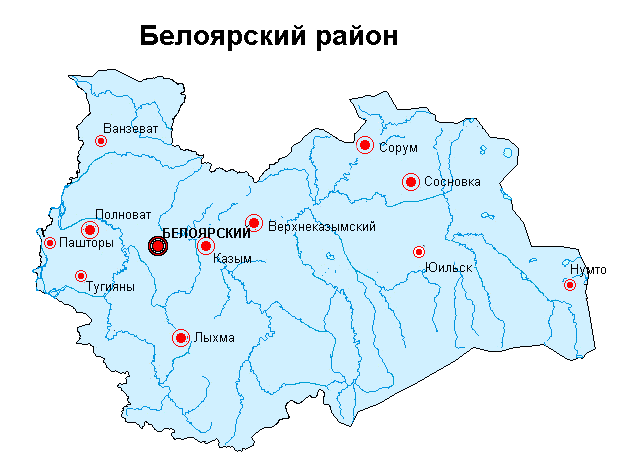 Рисунок 1. Территориальное устройство Белоярского районаПлощадь Белоярского района составляет 41,9 тыс. км² (около 8% территории Ханты-Мансийского автономного округа - Югры). Расстояние до административного центра субъекта Российской Федерации - г. Ханты-Мансийска – 566 км.Климат Белоярского района можно охарактеризовать как резко континентальный, характеризующийся быстрой сменой погодных условий, особенно в межсезонье. Среднегодовая температура воздуха составляет −3,0 °C.Гидрографическая сеть на территории Белоярского района хорошо развита. Основной водной артерией является р. Обь протекающая в западной части района. Из крупных рек по территории протекает р. Казым, пересекающая   практически всю территорию района и впадающая в р. Обь. В Белоярском районе более трёх тысяч озёр. Озёра «Нумто», «Ун-Новынклор» («озеро Светлое»), «Ай-Новынклор» являются памятниками природы регионального значения.Лесистость Белоярского района составляет 59,1%. Леса отнесены к Западно-Сибирскому северо-таежному равнинному лесному району таежной лесорастительной зоны. Общая площадь лесных земель составляет 2,476 млн. га. Основными породами являются сосна, береза, ель, кедр, лиственница. Запасы древесины, пригодной для заготовки, составляют более 224 млн м³ по хвойным породам и около 22 млн м³ по лиственным. Местные леса являются естественной средой произрастания дикоросов, пригодных для питания и, следовательно, промышленной переработки. Потенциальные запасы пищевых дикоросов в благоприятные годы достигают 1,9 тыс. тонн ягод,                                       1,3 тыс. тонн грибов, 1,8 тыс. тонн кедровых орехов, 0,4 тыс. тонн лекарственных растений. Рыбохозяйственный водный фонд Белоярского района представлен р. Обь, её притоками и озёрами, в которых обитают около 20 видов промысловых рыб — осетровые (осетр, стерлядь), сиговые (нельма, муксун, пелядь), частиковые (язь, плотва, карась), налим, щука, окунь, ерш, лещ. Чрезвычайно богат и животный мир Белоярского района, в том числе охотничье-промысловыми видами животных и птиц (лось, бурый медведь, соболь, куница, красная лисица, белка, боровая и водоплавающая птица).Стратегически значимыми для социально-экономического развития Белоярского района являются запасы углеводородов. В настоящее время на территории Белоярского района вовлечено в разработку 7 нефтяных месторождений: Ватлорское, Сурьеганское, Верхнеказымское, Лунгорское, Южно-Ватлорское, им. И.Н.Логачева, им. В.Н.Виноградова. Нефтегазодобывающими компаниями ведутся разведочные и поисково-оценочные работы на 8 лицензионных участках: Змановском, Ляминском 1, Березовском 12, Березовском 13, Южно-Ольховском, Западно-Юильском, Сурьеганском, Окраинном.Помимо нефтегазовых ресурсов на территории Белоярского района имеются месторождения и проявления минерально-строительного сырья: кирпичных и керамзитовых глин, строительных песков, песчано-гравийных смесей, кремнисто-опаловых пород, что определяет возможные перспективы развития индустрии строительных материалов.Около 20% площади Белоярского района занимают особо охраняемые природные территории, которые являются ценным туристско-рекреационным ресурсом. Наиболее крупными из них являются: Государственный биологический заказник регионального значения «Сорумский» (создан в 1995 году) площадью 159,3 тыс. га;Природный парк «Нумто» (создан в 1997 году) площадью 597,2 тыс. га;Памятник природы регионального значения «Система озер Ун-Новыинклор и Ай-Новыинклор» (создан в 1996 году) площадью 0,6 тыс. га.Географическое положение, особенности рельефа и климата, разветвленная гидрографическая сеть предопределили одно из основных ограничений социально-экономического развития района – пространственную изолированность, которая существенно ограничивает возможности включения района в систему магистрального транспортного сообщения, что приводит к удорожанию стоимости жизни и промышленного производства, препятствует внешней и внутренней социокультурной интеграции. Состояние экономикиАнализ и учет особенностей территориального развития и социально-экономической специфики сложившихся местных сообществ крайне важен и необходим для выбора оптимальных инструментов муниципального развития, определения его основных целей и задач, выработки стратегических мероприятий. Современное территориальное развитие Белоярского района позволяет говорить о трех типах территорий, различающихся по специализации, уровню жизни, состоянию социальной сферы и т.д. Речь идет об административном центре, трассовых поселках и национальных селах. Очевидно, что к каждой из этих групп поселений необходим специфический подход, учитывающий уникальные особенности местных сообществ. Показатели района в разрезе поселений (Таблица 1) демонстрируют, что существуют диспропорции в размещении производительных сил и организации производств на территории. Одним из решений в рамках Стратегии - 2036 предполагается улучшение мобильности населения, организация производств на принципах удаленных рабочих мест. Таблица 1Ключевые показатели Белоярского района в разрезе поселений за 2022 годУровень жизниОдним из основных показателей, характеризующих социально-экономическое развитие и уровень жизни, является уровень доходов населения. Среднедушевые денежные доходы населения Белоярского района за 2022 год составили 62 964 руб., увеличившись на 10% к уровню 2021 года.  Таблица 2Основные показатели уровня жизни населения Белоярского районаОсновную статью денежных доходов населения составляет заработная плата работающего населения. Среднемесячная заработная плата одного работника по крупным и средним предприятиям за 2022 год оценочно сложилась в размере 121 713 руб., увеличившись на 15% к уровню 2021 года. Несмотря на положительную динамику роста уровня заработной платы в Белоярском районе имеется ряд секторов экономической деятельности, характеризующиеся значительным отставанием от средних значений по району. К таковым, по итогам 2022 года, необходимо отнести, в первую очередь, сельское, лесное хозяйство, охота, рыболовство и рыбоводство (36,1%), предоставление прочих видов услуг (40,8%), гостиницы и общественное питание (47,7%). Положительные тенденции наблюдаются в сфере пенсионного обеспечения. Средний размер назначенной страховой пенсии по району на 1 января 2023 года составил 28 115 руб., что в 1,8 раза превышает бюджет прожиточного минимума пенсионера.На основе данных о динамике основных составляющих, формирующих доходную часть населения, можно судить об эффективности проводимой политики (как на муниципальном уровне, так и на корпоративном) в сфере регулирования процессов, определяющих уровень жизни в Белоярском районе. При этом особо следует отметить динамичный рост уровня заработной платы в социально-ориентированных видах экономической деятельности, что положительным образом снижает риски дифференциации доходов населения, формирующихся в корпоративном и бюджетном секторах экономики. Рынок труда и занятостьЧисленность экономически активного населения на протяжении ряда лет находится примерно на одном уровне (около 62% от численности населения района) и в 2022 году составила 17 863 человека.Численность безработных, зарегистрированных в органах службы занятости в Белоярском районе, в 2022 году составила 0,44% от численности экономически активного населения, что характеризует ситуацию на рынке труда, как благоприятную. Таблица 3Динамика численности безработных на территории Белоярского районаВ Белоярском районе в 2022 году среднесписочная численность работающих составила 14 394 человека, из них 10 823 человека заняты на крупных и средних предприятиях, 3 571 человек - в сфере малого бизнеса. Основными тенденциями на рынке труда Белоярского района являются:обострение конкуренции на рынке труда;появление новых секторов в экономике города и новых профессий. Финансовые ресурсы и бюджетСохранение финансовой устойчивости и сбалансированности бюджетной системы является одной из основных задач реализации бюджетной политики в Белоярском районе на протяжении ряда лет. Таблица 4 Динамика параметров исполнения бюджета Белоярского района, тыс. рублейПриоритетом при формировании бюджета Белоярского района ежегодно является обеспечение достижения национальных целей развития, направленных на повышение уровня жизни граждан, создание комфортных условий для их проживания, обеспечение достойного и эффективного труда людей, успешное предпринимательство. Главным инструментом повышения эффективности расходования бюджетных средств Белоярского района, является формирование бюджета в программном формате, что позволяет обеспечить достижение заданных результатов с использованием оптимального объема средств.Развитие коренных малочисленных народов СевераЧисленность коренных малочисленных народов Севера, проживающих на территории Белоярского района, составляет 2 695 человек (9,3% от среднегодовой численности населения района и 8,4% от численности коренных малочисленных народов Севера, проживающих в Ханты-Мансийском автономном округе – Югре). В интересах коренного населения образовано 34 территории традиционного природопользования. Площадь родовых угодий – 1,3 млн. га, что составляет 30 % от общей площади Белоярского района.Сегодня во всех национальных селах развитая социальная инфраструктура: школы, детские сады, библиотеки, дома культуры, фельдшерско-акушерские пункты. С целью разработки моделей этносберегающего образования для детей коренных народов осуществляется поддержка и развитие опытно-экспериментальной и инновационной деятельности образовательных организаций в Белоярском районе, реализующих инновационные проекты «Языковое гнездо» и «Индивидуально-личностный подход к обучению и воспитанию школьников коренных малочисленных народов Севера – важнейший фактор их социально-профессионального самоопределения в жизни». На сегодняшний день изучение родных языков обских угров организовано в детских садах и школах Белоярского района. Благодаря реализации регионального образовательного проекта «Стойбищная школа-сад» стало возможным обучение детей из числа коренных малочисленных народов Севера, проживающих в местах традиционного природопользования, удаленно с применением дистанционных технологий. С 2020 года организовано дошкольное образование в д. Тугияны и д. Пашторы Белоярского района, в декабре 2022 года открыта группа кратковременного пребывания дошкольников в д. Нумто Белоярского района.На территории Белоярского района особое внимание уделяется вопросам сохранения и популяризации культурного наследия коренных малочисленных народов Севера.  На   территории Белоярского района трудится более 300 мастеров художественных промыслов  и ремесел, среди них 8  Народных мастеров России, 1 Народный мастер Югры. 5 Мастеров  фольклора входят в реестр объектов нематериального культурного наследия народов Югры.Сохранение и популяризация культуры коренных малочисленных народов Севера является одним из основных видов деятельности муниципальных учреждений культуры как города Белоярский, так и национальных сел Казым и Полноват.  Это   муниципальное автономное учреждение культуры Белоярского района «Этнокультурный центр» в городе, муниципальное автономное учреждение культуры «Касум Ех» в с. Казым, муниципальное автономное учреждение «Центр культуры и спорта «Созвездие» в с. Полноват. Кроме того, не мало важную роль в данном направлении играет и просветительская работа, которую осуществляют все учреждения социальной сферы Белоярского района.В бюджете автономного округа, муниципального образования ежегодно предусматриваются финансовые средства на поддержку коренных малочисленных народов в соответствии с действующими программами. Осуществляется поддержка учреждений культуры, системы дополнительного образования, а также физических и юридических лиц, занимающихся развитием традиционных промыслов.ПромышленностьОсновной фактор роста экономики Белоярского района – развитие промышленности. Объем промышленного производства (по крупным и средним предприятиям) за 2022 год составил 60 616,5 млн. рублей. Индекс промышленного производства по Белоярскому району составил 133%.За последние три года промышленность Белоярского района приросла в объеме в 1,6 раза в действующих ценах.Таблица 5Объем отгруженных промышленных товаров собственного производства, выполненных работ и услуг собственными силами по видам экономической деятельности на территории Белоярского районаНефтедобывающая отрасль играет доминирующую роль в промышленности Белоярского района и занимает в её структуре 95,5%.За 2022 год объем добычи нефти на территории Белоярского района составил          1,7 млн. тонн, что в 1,3 раза больше, чем в 2021 году. За последние три года объем добычи нефти превысил 5 млн. тонн. Добычу нефти на территории Белоярского района осуществляют ТПП «Белоярскнефтегаз» ООО «ЛУКОЙЛ-Западная Сибирь» и ПАО «Сургутнефтегаз».Таблица 6Динамика добычи нефти на территории Белоярского районаНа долю обрабатывающего производства приходится 1,0% в общем объеме промышленного производства. Объем отгруженных товаров, выполненных работ и услуг в сфере обрабатывающего производства (по крупным и средним предприятиям) за                 2022 год составил 641,3 млн. рублей,  индекс производства – 70,3% в сопоставимых ценах к уровню 2021 года. Сфера обрабатывающих производств включает в себя следующие отрасли:пищевая промышленность (ООО СП «Белоярское» (производство мяса и пищевых субпродуктов крупного рогатого скота, сыров, молока, творога, йогуртов, морса и джема), УМП «Городской центр торговли» (производство хлеба и хлебобулочных изделий, рыбной продукции), субъекты малого предпринимательства);отрасль ремонта и монтажа машин и оборудования (ООО «ГСП Ремонт»);производство прочей неметаллической продукции (УМП «Управление производственно – технической комплектации»);отрасль полиграфической деятельности (АУ Белоярского района «Белоярский информационный центр «Квадрат»);прочие производства (обработка древесины и изделий из дерева; производство кожи и изделий из кожи).В сфере обеспечения электрической энергией, газом и паром; кондиционирования воздуха объем отгруженных товаров, выполненных работ и услуг (по крупным и средним предприятиям) за 2022 год составил 1 935,7 млн. рублей (3,2% от общего объема промышленного производства), индексе производства – 134,9% в сопоставимых ценах к уровню 2021 года. В сфере водоснабжения, водоотведения, организации сбора и утилизации отходов, деятельности по ликвидации загрязнений объем отгруженных товаров, выполненных работ и услуг (по крупным и средним предприятиям) за 2022 год составил 165,0 млн. рублей (0,3% в общем объеме промышленного производства), индекс производства – 102,3% в сопоставимых ценах к уровню 2021 года.В последние годы в структуре промышленного производства Белоярского района наблюдается преобладание доли нефтедобывающей отрасли и сокращение доли обрабатывающих производств. Запасы углеводородов являются стратегически значимыми для развития Белоярского района, но обрабатывающие производства имеют наименьшее значение для Белоярского района. Для развития уже существующих производств необходимо расширять ассортимент товара, производить продукцию премиум класса, а также налаживать новые рынки сбыта. В обрабатывающем комплексе приоритеты обусловливаются достаточным собственным ресурсом, позволяющим активизировать новые конкурентоспособные производства. Сельское хозяйствоСегодня сельское хозяйство является одним из важных секторов экономики Белоярского района. Сельскохозяйственным производством и рыбным промыслом на постоянной основе занято более 200 человек. Основным направлением деятельности сельскохозяйственных предприятий Белоярского района является животноводство (мясное и молочное скотоводство, птицеводство, оленеводство), а также добыча (вылов) и переработка рыбы. Основную долю сельскохозяйственного рынка в животноводческой отрасли на территории Белоярского района занимают ООО СП «Белоярское» и АО «Казымская оленеводческая компания». Производством сельскохозяйственной продукции также занимаются субъекты малого предпринимательства, самозанятые и граждане, ведущие личное подсобное хозяйство. Таблица 7Динамика показателей развития агропромышленного комплексаПродукцию собственного производства без посредников реализуют потребителям ООО «СП «Белоярское» (мясо, мясопродукты, молоко, молочнокислая продукция, куриные яйца), АО «Казымская оленеводческая компания» (мясо оленей, мясные консервы из мяса оленей), глава крестьянского (фермерского) хозяйства Барышников Виктор Евгеньевич (куриные яйца), УМП «Городской центр торговли» (рыбная продукция), индивидуальный предприниматель Хинчагов Эрнест Ергенович (мёд, чай из таёжных трав), ООО «Ёхланг-Мазям» (пищевая рыбная продукция). На территории Белоярского района сохраняется и развивается традиционная отрасль коренных народов Севера – северное оленеводство. Поголовье северных оленей в хозяйствах всех форм собственности на 1 января 2023 года составляет 16 тыс. голов (1 % от всего поголовья северных оленей на территории Российской Федерации). Северным оленеводством занимаются АО «Казымская оленеводческая компания», общины коренных малочисленных народов Севера «Осетные» и «Мувенглор», а также 6 крестьянских (фермерских) хозяйств, 1 индивидуальный предприниматель и 35 оленеводов. Рыбные ресурсы Белоярского района позволяют говорить о значительном потенциале отрасли. Промышленной добычей рыбы на территории Белоярского района занимаются 9 предприятий и индивидуальных предпринимателей. За 2022 год на территории района добыто – 335,5 тыс. тонн рыбы, что на 14,9% больше, чем за 2021 год. В Белоярском функционирует мини-завод по переработке рыбы УМП «Городской центр торговли», выпускается 46 видов рыбной продукции. Ассортимент включает в себя рыбу (вяленую, копченую), рыбные полуфабрикаты (котлеты и фрикадели).Растениеводство в районе имеет неорганизованный характер и в основном сосредоточено на приусадебных участках населения, где выращивают картофель и другие овощи. Динамика производства продукции растениеводства нестабильна, что во многом связано с влиянием погодных условий на урожай разных лет.Таблица 8Динамика валовых сборов сельскохозяйственных культур на территории Белоярского районаСельскохозяйственным товаропроизводителям оказывается финансовая поддержка в связи с производством и реализацией сельскохозяйственной продукции за счет средств бюджета Белоярского района, а также за счет средств окружного бюджета. Благодаря предоставляемым мерам поддержки в Белоярском районе обеспечивается продовольственная безопасность за счет собственной продукции местных товаропроизводителей, в учреждения социальной сферы Белоярского района поступает только качественная пищевая продукция.Эффективность развития сельскохозяйственного производства в Белоярском районе существенным образом определяется природно-климатическими условиями: территория Белоярского района практически полностью находится в зоне рискованного земледелия, что делает сельскохозяйственное производство низкорентабельным. В этих условиях сельхозпроизводители обеспечивают рентабельность только за счёт государственной поддержки, получаемой в виде субсидий. Вместе с этим, отрасль сельского хозяйства имеет высокую социальную значимость, обеспечивая занятость и самозанятость населения сельских территорий Белоярского района, а также обеспечивая население Белоярского района пищевой продукцией, производство которой возможно в условиях Крайнего Севера. Для развития и поддержки организаций, осуществляющих традиционную хозяйственную деятельность коренных малочисленных народов Севера, необходим системный подход: от подготовки кадров до реализации полученной продукции традиционных промыслов. На каждом этапе необходимы механизмы поддержки.Малый бизнесМалое и среднее предпринимательство является немаловажной частью экономики Белоярского района, обеспечивающей насыщение потребительского рынка товарами и услугами, создание дополнительных рабочих мест, повышение доходов и качества жизни населения.  Таблица 9Основные показатели развития малого и среднего предпринимательства Белоярского районаАнализ структуры малого бизнеса показал, что на протяжении ряда лет доминирующими видами деятельности среди субъектов малого и среднего предпринимательства являются: торговля оптовая и розничная, ремонт автотранспортных средств и мотоциклов (35,7%), транспортировка и хранение (12,5%), ремонт предметов личного потребления и хозяйственно-бытового назначения, социальных и прочих услуг (8,7%), строительство (8,1%), деятельность гостиниц и предприятий общественного питания (6,7%).Кроме того, в малом бизнесе развивается социальное направление – вводятся новые концепции развития детей и подростков. В настоящее время на территории Белоярского района успешно работают 4 социальных предприятия.Определенную роль в развитии малого предпринимательства играет муниципальная политика, задача которой – создание правовых, административных условий для развития важных секторов экономики. Поддержка малого и среднего предпринимательства, а также индивидуальной предпринимательской инициативы определена в качестве одной из национальных целей развития Российской Федерации на период до 2030 года.В соответствии с Указом Президента Российской Федерации от 21 июля 2020 года № 474 «О национальных целях развития Российской Федерации на период до 2030 года» на территории Белоярского района, как и в Ханты-Мансийском автономном округе – Югре, реализуется национальный проект «Малое и среднее предпринимательство и поддержка индивидуальной предпринимательской инициативы». Проект осуществляется в рамках муниципальной программы Белоярского района «Развитие малого и среднего предпринимательства и туризма». Субъектам малого и среднего предпринимательства оказываются финансовая, имущественная, информационно-консультационная и образовательная поддержки. С 2020 года по 2022 год объем финансовой поддержки малого бизнеса составил                          45,1 млн. рублей, финансовой поддержкой воспользовались 141 субъект малого и среднего предпринимательства Белоярского района. Таблица 10Объем финансовой поддержки, направленной на развитие малого бизнеса на территории Белоярского района, млн. рублейМалый бизнес продолжает развиваться, реализуются новые инвестиционные проекты. Одним из важных направлений развития экономики Белоярского района является формирование благоприятного предпринимательского и инвестиционного климата. Потребительский рынокНа территории Белоярского района созданы условия для удовлетворения спроса населения на потребительские товары и услуги, формирования конкурентной среды, отмечается активное увеличение площадей сетевых форматов торговли. На потребительском рынке Белоярского района функционируют 200 предприятий розничной торговли торговой площадью 27 920,3 кв. метров (из них 8 торговых центров торговой площадью 13 454 кв. метров), а также 10 павильонов торговой площадью 170 кв. метров. Общая торговая площадь – 28 090,3 кв. метров. Обеспеченность торговыми площадями составляет 980 кв. метров на 1000 жителей, что в 1,9 раз превышает уровень норматива минимальной обеспеченности населения (509 кв. метров). На территории Белоярского района функционируют 44 объекта общественного питания на 3 777 посадочных мест, в том числе 27 предприятий открытой сети на 1 658 посадочных мест. В последние годы в Белоярском районе произошли серьезные изменения в сфере потребительского рынка и услуг. Крупные торговые сети стали одним из самых быстрорастущих и успешных сегментов экономики. На территории Белоярского района работают продовольственные ритейлеры федерального масштаба, магазины торговых сетей «Магнит», «Пятерочка», «Красное & Белое», «Детский мир», «ДНС», «Бургер Кинг», «Золла», «Золотой 585», «Фикс Прайс», «Светофор». Функционируют пункты выдачи интернет-магазинов «Сима-Ленд», «Озон», «Вайлдбериз», «Клюква». Кроме того, в Белоярском районе действует торгово-развлекательный центр «Оазис Плаза», на территории которого находятся магазины различных брендов. ТуризмТуризм является визитной карточкой Белоярского района. Несмотря на отдаленность территории, живая этнография продолжает манить туристов не только с разных концов страны, но и зарубежья.В Белоярском районе существует уникальный этнографический музей под открытым небом, который по праву можно назвать эксклюзивным туристическим кластером Белоярского района. Тур включает посещение этнографического музея, этнокультурного стойбища «Нумсанг ёх», участие в мастер-классах традиционных ремесел и художественных промыслов. В июле 2022 года автономная некоммерческая организация «Ресурсный центр креативных и этнографических кластеров» зарегистрирован в качестве туроператора по внутреннему туризму. Центром разработан авторский туристический двухдневный тур «Эксклюзивный Белоярский», который реализуется через государственную услугу в сфере туризма «социальный сертификат» для школьников 5-9 классов. В 2022 году проведено 12 туров, 384 ребенка получили и реализовали сертификаты на услугу по реализации двухдневного тура в Белоярском районе.Благодаря реализации данной программы инфраструктурные объекты, находящиеся на территории Белоярского района, работают в совместной коллаборации, разрабатываются новые проекты для продвижения туризма в Белоярском районе.Общий туристический поток за 2022 год в Белоярском районе составил 29,4 тыс. человек, прирост по сравнению с 2021 годом составил 19 % (в 2021 году – 24,7 тыс. человек). Туризм имеет все предпосылки стать одной из важнейших составляющих социально-экономического развития Белоярского района, но в настоящее время существуют ограничения для его развития: транспортная доступность, недостаточное брендирование территории и выпускаемой продукции. Для успешного развития необходимо более активное развитие событийных составляющих туризма. Демографическая и миграционная ситуацияНа протяжении последних трех лет в Белоярском районе наблюдается незначительное изменение численности населения. Таблица 11Среднегодовая численность населенияНа демографическую ситуацию в районе оказывают воздействие два основных фактора: положительный уровень естественного прироста населения с одной стороны и отрицательная динамика миграции с другой. Таблица 12Компоненты прироста (убыли) общей численности населения в Белоярском районе, человекНа протяжении последних лет общий показатель рождаемости демонстрирует тенденцию к снижению (2020 г. – 10,7 промилле, 2021 г. – 8,7 промилле, 2022 г. – 8,7 промилле). Общий коэффициент смертности населения за последние три года составил следующие значения: 2020 г. – 7,1 промилле, 2021 г. – 8,4 промилле, 2022 г. - 6,4 промилле. Стоит отметить, что на протяжении ряда лет уровень рождаемости превышает уровень смертности. Естественный прирост населения не «компенсирует» миграционную убыль населения. За последние 10 лет исключение составил 2020 год в связи с началом распространения новой коронавирусной инфекции (COVID-19). В последние годы отмечается увеличение численности трудоспособного населения в общем составе населения и уменьшении доли лиц старше трудоспособного возраста.Миграционный отток населения объясняется отсутствием на территории района высших учебных заведений, что приводит к оттоку трудоспособного населения, направляющегося на обучение в другие территории после окончания учреждений общего образования, а также оттоком людей старше трудоспособного возраста для проживания на территориях с более благоприятными климатическими условиями.Состояние социальной сферыКультурное развитие Культурное развитие Белоярского района осуществляется в соответствии с национальными целями и стратегическими задачами развития Российской Федерации определенными Указами Президента РФ, а также с национальным проектом «Культура».Структура учреждений культуры Белоярского района включает в себя 32 учреждения культуры: 12 – учреждений культурно – досугового типа, 11 – библиотек, входящих в централизованную библиотечную систему, Детская школа искусств и 6 сельских классов, Этнокультурный центр и Центр историко-культурного наследия «Касум-ех» в с. Казым. В Белоярском районе функционирует 4 киноустановки в сельских поселениях Верхнеказымский, Полноват, Казым, Лыхма, а также 4 кинозала в г. Белоярский кинотеатра «Синема Делюкс». Уровень фактической обеспеченности учреждениями клубного типа составляет 113,3% от нормативной потребности, библиотеками - 113,9%, музеями на 200%, кинозалами на 700% от нормативной потребности.На территории Белоярского района осуществляется дополнительное образование в области культуры по двум направлениям: музыкальное и художественное.  Образование осуществляется по 23 дополнительным предпрофессиональным программам в области искусств. Показатели охвата учащихся муниципального образования стабильны и составляют 13% от общего количества детей, обучающихся с 1 по 8 класс в общеобразовательных учреждениях.Инструментом для реализации основных мероприятий, направленных на достижение национальных целей и стратегических задач в области культуры, а также качественных и количественных показателей национального проекта «Культура» является муниципальная программа Белоярского района «Развитие культуры», а также муниципальные программы сельских поселений.	11 учреждений культуры Белоярского района и 3 организации, осуществляющие деятельность в области культуры, являются участниками проекта «Пушкинская карта». По итогам 2022 года Белоярский признан лидером Ханты - Мансийского автономного округа – Югры по реализации федерального проекта «Пушкинская карта».На территории Белоярского района реализуется федеральный межведомственный проект «Культура для школьников». С начала реализации проекта проведено 139 мероприятий, которые посетили 3 073 школьника. На территории Белоярского района реализуются мероприятия федерального проекта «Цифровая культура» национального проекта «Культура»:   	1) по обновлению, сопровождению и обеспечению функционирования автоматизированных библиотечных и музейных информационных систем для осуществления электронной каталогизации библиотечных и музейных фондов;  2) по использованию ресурсов удаленных читальных залов Президентской библиотеки и Национальной электронной библиотеки на базе муниципальных библиотек Белоярского района;3) по размещению информации о мероприятиях и значимых событиях в области культуры на портале «Культура. РФ». В 2022 году в городе Белоярский открыт информационно - досуговый центр «Кластер». Это уникальная нано-библиотека, современная площадка для организации полезного досуга и привлечения населения к чтению с использованием современных креативных и цифровых технологий.Детская школа искусств стала одним из победителей в конкурсе на предоставление субсидии из федерального бюджета на создание школы креативных индустрий, которая открыла свои двери в 2023 году. Школа реализует дополнительные общеразвивающие программы по направлениям «дизайн», «анимация», «3D графика», «звукорежиссура» и «электронная музыка». Всего по новым направлениям обучения проходят 60 учащихся.ОбразованиеРазвитие системы образовательных услуг в Белоярском районе осуществляется в соответствии со стратегией социально-экономических преобразований в стране и направлено на ее дальнейшее совершенствование и обеспечение доступного и качественного образования.Система дошкольного образования в Белоярском районе представлена двенадцатью образовательными учреждениями, реализующими основную образовательную программу дошкольного образования (далее – учреждение). Материально-техническая база учреждений соответствует всем современным требованиям и направлена на совершенствование предметно-развивающей среды. Показатель обеспеченности местами в учреждениях имеет устойчивую положительную динамику. Так, в 2020 году количество мест составляло 2 084 единицы, в 2022 году – 2 205 мест. В районе отсутствует очередность детей в возрасте от 1 до 6 лет для определения в детский сад, всем детям в возрасте от 3 до 7 лет обеспечена 100% возможность предоставления места в учреждении. В 2022 году коэффициент охвата детей дошкольным образованием в возрасте от 1 до 6,5 лет составил 98,34%.На территории Белоярского района действует 11 муниципальных автономных общеобразовательных учреждений (из них 2 (в с. Казым и с. Полноват) – с пришкольными интернатами) при численности учащихся в них в 2022 году 4002 человека. 100% общеобразовательных учреждений имеют все виды благоустройства, условия для медицинского обслуживания и горячего питания учащихся, занятий физической культурой и спортом; оснащены современными средствами информатизации.Во всех образовательных учреждениях создана универсальная безбарьерная среда, позволяющая обеспечить совместное обучение инвалидов и лиц, не имеющих нарушений развития.Вариативность образования в районе достигается за счет функционирования групп дошкольного образования различной направленности (компенсирующие группы с учетом психофизических особенностей детей с ограниченными возможностями здоровья, группы кратковременного пребывания); классов с профильным обучением, для учащихся с ограниченными возможностями здоровья, кадетских классов.Обучение ведется в 1 смену.Введение в 2020 году в эксплуатацию здания средней общеобразовательной школы № 4 г. Белоярский на 300 мест позволило обеспечить потребность в получении общего образования необходимой инфраструктурой. При количестве мест в общеобразовательных учреждениях 3 996 единиц фактическое количество учащихся в 2022 году составило 4 002 человека.На территории района действуют 1 федеральная и 7 региональных инновационных площадок. Профориентационная работа со школьниками носит системный характер и реализуется в рамках муниципальной модели профессиональной ориентации детей и молодежи, начиная с дошкольного возраста.В образовательных учреждениях реализуются дополнительные общеразвивающие программы различной направленности. Охват дополнительным образованием детей в возрасте от 5 до 18 лет составляет в районе 88,9%. С сентября 2017 года функционирует Межшкольный технопарк, позволяющий использовать потенциал системы дополнительного образования детей в решении задач адаптации детей к темпам социальных и технологических перемен.             На     базе     средних       общеобразовательных    школ    № 2 г. Белоярский, № 3 г. Белоярский, поселков Сосновка и Верхнеказымский функционируют Центры естественнонаучной, технологической, гуманитарной направленности «Точка роста». В сентябре 2023 года открыт Центр естественнонаучной направленности «Точка роста» в средней общеобразовательной школе с. Полноват. В муниципалитете реализуется модель персонифицированного финансирования дополнительного образования детей («Сертификат дополнительного образования») с привлечением негосударственного сектора.Подготовку обучающихся по программам среднего профессионального образования на территории района осуществляет Бюджетное учреждение профессионального образования Ханты-Мансийского автономного округа-Югры «Белоярский политехнический колледж». Ежегодно учреждение принимает порядка 150 выпускников школ. Обучение осуществляется по 9 востребованным образовательным программам на отделении подготовки специалистов среднего звена и 4 программам на отделении подготовки квалифицированных рабочих, служащих.Численность обучающихся на всех отделениях колледжа на конец 2022 года составила 500 студентов. В 2022-2023 учебном году колледж выпустил 130 студентов. Выпускники Белоярского политехнического колледжа успешно реализуют свои профессиональные знания на территории Белоярского района, автономного округа, России.Физическая культура и спортРазвитие физической культуры и спорта является одним из приоритетных направлений социальной политики Белоярского района. На территории Белоярского района наиболее популярны такие виды спорта как волейбол, плавание, фитнес-аэробика, хоккей, баскетбол, дартс, бильярдный спорт, легкая атлетика, лыжные гонки, северное многоборье, тхэквондо, бокс, спортивная борьба, смешанное боевое единоборство, тайский бокс, северная (скандинавская) ходьба и др.На территории Белоярского района функционируют 159 спортивных объектов.Активная работа по пропаганде физической культуры и спорта, здорового образа жизни, выполнение комплекса мероприятий по строительству новых спортивных объектов обеспечили положительную динамику показателей, достигших на конец                 2022 года следующих отметок: - единовременная пропускная способность объектов физической культуры и спорта составила 3 495 человек;- уровень обеспеченности граждан спортивными сооружениями составил 104,3% от норматива;- доля систематически занимающихся физической культурой и спортом составила 60,2% от общей численности населения Белоярского района.Ежегодно на территории Белоярского района проводится более 160 спортивных мероприятий в которых принимают участие более 12,5 тысяч человек и свыше 17,5 тысяч зрителей.Дворовые территории оснащены спортивными площадками. На территории района на конец 2022 года функционируют 79 плоскостных сооружений площадью 40 655 кв.м., площадь спортивных залов составила 10 665 кв.м. На территории района функционируют 4 плавательных бассейна общей площадью зеркала воды 938 кв.м. Здравоохранение Система здравоохранения Белоярского района представлена бюджетным учреждением Ханты-Мансийского автономного округа - Югры «Белоярская районная больница» (далее – БУ ХМАО-Югры «БРБ») со структурными подразделениями в городе и сельских поселениях. В состав БУ ХМАО-Югры «БРБ» входят больничные учреждения на 203 койки круглосуточного стационара, амбулаторно-поликлинические подразделения на 975 посещений в смену, фельдшерско-акушерские пункты в деревнях Юильск, Нумто, Тугияны, Пашторы и селе Ванзеват.В 2022 - 2023 годах в рамках федерального проекта «Модернизация первичного звена здравоохранения» (нацпроект «Здравоохранение») выполнен капитальный ремонт поликлиники в г. Белоярский, а также врачебных амбулаторий в с.п. Лыхма и с.п. Сосновка.1.5. Анализ состояния и качества инфраструктур жизнеобеспечения Жилищно-коммунальное хозяйство Жилищный фонд Белоярского района на 1 января 2023 года составляет 687 тыс. кв. м., из которых 69% приходится на административный центр. Таблица 14Динамика показателей жилищного строительства на территории Белоярского районаОбеспеченность жильем по району за 2022 год составила 23,9 м2 на человека.  За 2022 год на территории Белоярского района построено и введено 9 533 кв.м. жилья (5 многоквартирных домов и 21 индивидуальный жилой дом). Белоярский район успешно выполняет программу сноса ветхого жилья. За 2022 год на территории района снесены 8 многоквартирных домов.  Для снижения объема ветхого жилищного фонда в районе проводится капитальный ремонт многоквартирных домов.Несмотря на достаточно развитую газотранспортную систему, существующее состояние газификации сетевым природным газом в Белоярском районе не в полной мере отвечает ее потребностям. Количество негазифицированных населенных пунктов составляет 5 единиц. Газификация природным газом поселений с низкой плотностью населения, удаленных от магистральных газопроводов, является экономически нецелесообразной, в поселениях используется альтернативный вид топлива (уголь, дрова). Остаются нерешенными проблемы в сфере замены и ремонта тепловой, уличной водопроводной и канализационных сетей. В 2022 году процент нуждающейся в замене тепловой сети составляет более 31%, уличной водопроводной сети составляет более 28%, а уровень уличной канализационной сети, нуждающейся в замене, сохраняется на протяжении последних лет на отметке 16%. Транспорт и дорожное хозяйствоНа территории района представлены все виды транспорта (автомобильный, водный, трубопроводный, авиационный), за исключением железнодорожного. Воздушный транспорт является стратегическим в обеспечении регулярного внешнего пассажирского и грузового сообщения. В городе Белоярский функционируют аэропорт и 7 приписных площадок в населенных пунктах района. На территории Белоярского района из 11 населенных пунктов 5 населенных пунктов (Ванзеват, Тугияны, Пашторы, Юильск, Нумто) не имеют автомобильного сообщения с районным центром в связи с отсутствием единой сети автомобильных дорог, с сельским поселением Полноват автомобильное сообщение осуществляется лишь в зимний период по окончании строительства зимней автомобильной дороги. Данные поселения имеют авиационный и (или) речной вид сообщения. Местные воздушные линии Белоярского района обслуживает Березовский вертолетно-коммерческий комплекс.Из города Белоярский осуществляются круглогодичные перевозки в города Екатеринбург, Тюмень, Ханты-Мансийск, Сургут. Базовым перевозчиком аэропорта г.Белоярский является  ПАО «Авиакомпания «ЮТэйр».Протяженность дорог общего пользования местного значения составляет около 184,5 км. На территории района функционирует 1 зимняя автомобильная дорога общей протяженностью 51,6 км.  На территории Белоярского района действуют 9 автобусных маршрутов, из них 4 круглогодичных городских маршрута (Озерный №1, №2, №3 и Комарово),                                   4 круглогодичных межселенных (Казым, Лыхма, Верхнеказымский, Сорум - Сосновка),                1 сезонный межселенный (Полноват).Значительное увеличение пассажиропотока и пассажирских перевозок произойдет вследствие строительства моста через реку Обь п. Андра- пгт. Приобье, что в перспективе обеспечит прямой выход на международный транспортный коридор «Транссиб».Строительство мостового перехода через р.Обь позволит связать сеть автомобильных дорог Белоярского района с другими территориями Ханты-Мансийского автономного округа - Югры и с сетью автомобильных дорог Российской Федерации.Самым востребованным на сегодняшний день водным маршрутом является маршрут Андра-Приобье, который обеспечивает основной грузооборот, в том числе обеспечение промышленными и продовольственными товарами торговую сеть г.Белоярский. Ежегодно на этом направлении увеличивается и пассажирооборот. На водных путях Белоярского района функционирует 1 регулярный маршрут Белоярский – Ванзеват – Белоярский.1.6. Анализ состояния окружающей средыОбеспечение функционирования территориальной системы экологического мониторинга осуществляется в рамках выполнения мероприятий государственной программы Ханты-Мансийского автономного округа – Югры «Экологическая безопасность», утвержденной постановлением Правительства Ханты-Мансийского автономного округа – Югры от 31 октября 2021 года № 482-п.На основе информации, полученной с пунктов территориальной системы мониторинга, осуществляется планирование и реализация мероприятий по обеспечению экологической безопасности, разработка и согласование природоохранных и природовосстановительных программ природопользователей, информирование населения о состоянии окружающей среды.В городе Белоярский функционирует стационарный пост наблюдения за загрязнением атмосферного воздуха. На посту проводят определения 5 основных загрязняющих примесей - диокcид азота, оксид азота, окись углерода, сернистый ангидрид, взвешенные вещества, и 3 специфических, характерных для территории Ханты-Мансийского автономного округа – Югры, - сажа, фенол и формальдегид.Качество поверхностных вод контролируется на гидрохимических пунктах наблюдений Росгидромета (государственный мониторинг). Пункты наблюдений за состоянием поверхностных вод установлены в зависимости от хозяйственного значения водных объектов, их размеров и экологического состояния. На территории Ханты-Мансийского автономного округа – Югры функционирует 26 пунктов (34 створа, 36 вертикалей) на 16 водотоках (в том числе Оби и Казыме). Наблюдения на постах осуществляет Ханты-Мансийский центр по гидрометеорологии и мониторингу окружающей среды - филиал Федерального государственного бюджетного учреждения «Обь-Иртышское управление по гидрометеорологии и мониторингу окружающей среды». Данные мониторинга атмосферного воздуха и водных объектов публикуются на сайте «Ханты-Мансийского ЦГМС» (www.ugrameteo.ru) и ежегодном докладе «Об экологической ситуации в Ханты-Мансийском автономном округе – Югре» (www.admhmao.ru), а также в информационной системе мониторинга и анализа социально-экономического развития Ханты-Мансийского автономного округа – Югры «Мониторинг Югра» (www.monitoring.admhmao.ru).1.7. Конкурентоспособность экономикиСовокупность внешних и внутренних факторов определяет номинальный уровень конкурентоспособности экономики Белоярского района. Обобщенные данные о сильных и слабых сторонах экономики региона приведены в виде SWOT-анализа.Таблица 15SWOT-анализ Белоярского районаСЦЕНАРИИ РАЗВИТИЯПрогноз сценарных условий социально-экономического развития Белоярского района разработан с учетом основных параметров прогноза социально–экономического развития Российской Федерации, в соответствии со стратегией развития РФ, стратегией Ханты-Мансийского автономного округа - Югры до 2050 года. Помимо основных показателей социально-экономического развития учитывались макроэкономические тенденции, таким образом, были разработаны 2 сценария на вариантной основе в составе двух основных вариантов – вариант 1 (базовый) и вариант 2 (целевой) Варианты 1, 2 прогноза разработаны на основе единой гипотезы внешних условий. Различие вариантов обусловлено отличием моделей поведения частного бизнеса, перспективами повышения его конкурентоспособности и эффективностью реализации государственной политики развития. Вариант 1 (базовый). В Белоярском районе предполагается сохранение инерционных трендов, сложившихся в последний период, консервативную инвестиционную политику частных компаний, ограниченные расходы на развитие компаний инфраструктурного сектора, при стагнации государственного спроса. Вариант 2 (целевой). На территории Белоярского района предполагается проведение более активной политики, направленной на снижение негативных последствий, связанных с ростом геополитической напряженности, и создание условий для более устойчивого долгосрочного роста. Сценарий характеризует развитие экономики в условиях повышения доверия частного бизнеса, применения дополнительных мер стимулирующего характера, связанных с расходами бюджета по финансированию новых инфраструктурных проектов, поддержанию кредитования наиболее уязвимых секторов экономики, увеличению финансирования развития человеческого капитала. В качестве целевого варианта развития выбран базовый сценарий.3.	МИССИЯ, СТРАТЕГИЧЕСКАЯ ЦЕЛЬ, ЗАДАЧИ И ПРИОРИТЕТНЫЕ НАПРАВЛЕНИЯ СОЦИАЛЬНО-ЭКОНОМИЧЕСКОГО РАЗВИТИЯМиссия и стратегическая цель являются глобальным ориентиром и позиционированием Белоярского района Ханты-Мансийского округа – Югры (далее – Белоярский район) до 2036 года.Человеческий капитал – основа современной экономики, ключ к успеху в глобальной конкуренции. Мерой успешности развития любой территории является качество жизни его населения, количество и качество накопленного и успешно функционирующего человеческого капитала. Поэтому Миссией Стратегии выступает формирование комфортной среды, обеспечивающей высокий уровень и качество жизни населения на основе всестороннего стабильного экономического развития.Приоритеты и цели развития Белоярского района согласованы с приоритетами и целями развития Российской Федерации, Ханты-Мансийского автономного округа – Югры.В рамках Стратегии обобщенно были выделены три взаимосвязанных стратегических цели первого уровня: 1. Стратегия накопления человеческого капитала Белоярского района -формирование и накопление человеческого капитала, создание комфортного пространства для развития человеческого капитала, создание условий и материальной базы для роста благосостояния граждан.2. Пространственное развитие Белоярского района - сбалансированное социально-экономическое развитие городского и сельских поселений, создание технологической, политической, общественной основы для всестороннего развития.3. Стратегия экономического развития Белоярского района - создание диверсифицированной экономики, при которой человеческий капитал востребован и полностью реализован.В рамках 3 стратегических целей выделены 4 приоритетных направления и по каждому из них были определены соответствующие задачи:1. Развитие человеческого капитала (обеспечивает сохранение кадрового потенциала территории).Задача 1.1. Создание условий для удержания, в первую очередь, трудоспособного населения и высококвалифицированных специалистов.Задача 1.2. Обеспечение ежегодного естественного прироста населения и создание условий для обеспечения устойчивой положительной миграции населения.Задача 1.3. Создание условий для сохранения здоровья населения. Задача 1.4. Развитие системы образования, обеспечивающей формирование человеческого капитала, соответствующего потребностям Белоярского района.Задача 1.5. Развитие сферы физической культуры и спорта, культуры и отдыха.2. Сбалансированное территориально-пространственное развитие, позволяющее привести существующие и планируемые объекты ко все возрастающим требованиям населения.Задача 2.1. Обеспечение благоприятными жилищными условиями населения Белоярского района, развитие индивидуального жилищного строительства.Задача 2.2. Создание современной улично-дорожной сети с развитой системой капиллярных соединений, проездов, позволяющих удовлетворить требования населения к современному транспортному обслуживанию.Задача 2.3. Создание современной комфортной среды для жителей Белоярского района.Задача 2.4. Минимизация уровня загрязнения, выбросов от всех источников.3. Экономическая политика, направленная на рост конкурентоспособности предприятий Белоярского района на региональных, национальном и глобальном рынках.Задача 3.1. Разработка механизмов финансирования, направленных на стимулирование открытия новых видов производств, относящихся к приоритетным для Белоярского района.Задача 3.2. Развитие инвестиционной привлекательности Белоярского района.4. Создание благоприятных условий для развития субъектов малого и среднего предпринимательства.Задача 4.1. Развитие существующих и формирование новых механизмов стимулирования малого и среднего предпринимательства среди коренных малочисленных народов Севера.Задача 4.2. Институциональное обеспечение развития сектора малого и среднего предпринимательства.Задача 4.3. Финансовая поддержка субъектов малого и среднего предпринимательства.3.1	Накопление и сохранение человеческого капиталаЧеловеческий капитал – один из важнейших факторов экономического роста территории. Под человеческим капиталом понимается совокупность знаний и способностей, которые способствуют росту производства и производительности труда, повышению личного благосостояния населения.  Процесс формирования и накопления человеческого капитала требует от самого человека и всего общества значительных усилий и затрат. Накопленный человеческий капитал выступает главным многокомпонентным фактором формирования и развития инновационной экономики и экономики знаний и обеспечивает ее конкурентоспособность. В этой связи первый стратегический приоритет Стратегии - повышение качества человеческого капитала. На процесс достижения цели по развитию человеческого капитала оказывает влияние широкая группа факторов социально-экономического состояния и развития. Так, на процессы формирования и накопления человеческого капитала влияют компоненты, определяющие качество жизни населения. К ним, прежде всего, относятся уровень жизни населения, доступность жилья и состояние сферы жилищно-коммунального хозяйства, состояние здравоохранения, качество и доступность образования, уровень развития сферы культуры и отдыха, а также уровень развития транспортной инфраструктуры, экологической и общественной безопасности.3.1.1.	Повышение уровня и качества жизни населения (увеличение доходов, обеспечение занятости)Одним из важнейших условий накопления человеческого капитала является наличие широкого спектра возможностей для эффективного его применения.  В этой связи вопросы развития рынка труда и поддержки занятости носят особую актуальность в выработке мер стратегии накопления человеческого капитала.Среднесписочная численность работников всех предприятий и организаций (по полному кругу) на 1 января 2023 года составила 14,394 тыс. человек (84,1 % к уровню 2016 года), из них преобладающая часть занятого населения 10,823 тыс. человек сосредоточена на крупных и средних предприятиях, 3,571 тыс. человек заняты в малом бизнесе. Уровень зарегистрированной безработицы на конец 2022 года составил 0,44 %.Основные проблемы на рынке труда Белоярского района:тенденции сокращения численности работающих на фоне сокращения численности населения, в том числе трудоспособного возраста;отсутствие постоянно действующей системы мониторинга состояния и разработки прогнозных оценок рынка труда, включая трудовую миграцию; расхождение спроса и предложения рабочей силы на рынке труда;нарастающий дефицит квалифицированной рабочей силы.Основной задачей по данному направлению выступает «Создание условий для удержания, в первую очередь, трудоспособного населения и высококвалифицированных специалистов». Для преодоления проблем на рынке труда Белоярского района в Стратегии предусмотрено решение следующих задач:повышение привлекательности обучения в учреждениях профессионального образования Белоярского района за счет создания системы (структуры и объемов) подготовки кадров, оперативно реагирующей на изменяющиеся потребности рынка труда Белоярского района и Ханты-Мансийского автономного округа - Югра;повышение участия и уровня заинтересованности работодателей Белоярского района, Ханты-Мансийского автономного округа - Югры к участию в образовательной деятельности учреждений профессионального образования Белоярского района. В рамках решения указанных выше задач предусмотрены следующие основные направления действий и мероприятия по развитию рынка труда:содействие гражданам в поиске подходящей работы, а работодателям в подборе необходимых работников; организация ярмарок вакансий и учебных рабочих мест; организация временного трудоустройства безработных граждан;содействие самозанятости безработных граждан;повышение конкурентоспособности граждан на рынке труда: организация профессиональной ориентации граждан в целях выбора сферы деятельности (профессии), трудоустройства, прохождения профессионального обучения и получения дополнительного профессионального образования;мониторинг состояния и разработка прогнозных оценок рынка труда: сбор, обработка и анализ данных статистической отчетности в области содействия занятости населения, мониторинг трудоустройства выпускников профессиональных образовательных организаций и образовательных организаций высшего образования из числа жителей Белоярского района, мониторинг увольнения работников в связи с ликвидацией организаций либо сокращением численности работников, а также их неполной занятости, мониторинг трудовой миграции, анализ спроса и предложения рабочей силы на рынке труда, разработка прогнозных показателей состояния рынка труда;усиление взаимодействия органов местного самоуправления с окружными властями, работодателями по вопросам определения текущей и перспективной потребности отраслей экономики и в целом в трудовых ресурсах; создания рабочих мест в рамках создания новых производств и инвестиционных проектов;развитие грантовой поддержки предпринимательства, в первую очередь, социально ориентированные направления;совершенствование системы развития карьеры, создание базы индивидуальных образовательных траекторий выпускников образовательных организаций, в том числе создание электронной базы данных выпускников образовательных организаций.3.1.2.	Улучшение демографической и миграционной ситуации на территории Белоярского районаНа территории Белоярского района на 1 января 2023 года проживает 28798 человек (в городском поселении Белоярский проживает 69,5 % от всего населения, в сельских поселениях – 30,5 %). За последние 5 лет среднегодовая численность жителей Белоярского района сократилась на 0,5 %, что связано, в первую очередь, с миграционной убылью населения и постепенным снижением роста рождаемости. Основной задачей по данному направлению выступает «Обеспечение ежегодного естественного прироста населения и создание условий для обеспечения устойчивой положительной миграции населения».Основными направлениями для действий и мероприятий по данному направлению должны быть:пропаганда семейных ценностей, повышение информированности населения о мерах поддержки семей с детьми;оказание помощи современной молодежи в вопросах планирования семьи, подготовки к родительству и рождению здоровых детей, содействие в укреплении института семьи, ответственного супружества и родительства;реализация мер по улучшению репродуктивного здоровья населения, применение вспомогательных репродуктивных технологий;реализация мер по поддержке молодых семей, нуждающихся в улучшении жилищных условий;активная просветительская деятельность среди молодых семей о возможности участия в жилищных программах, реализуемых на территории Белоярского района;совершенствование оказания специализированной, включая высокотехнологичную, медицинской помощи, скорой, в том числе скорой специализированной, медицинской помощи, медицинской эвакуации;обеспечение мер поддержки, включая компенсации и иные выплаты, предоставляемые работодателем работнику, привлеченному для трудоустройства из другого субъекта Российской Федерации в район;мероприятия, направленные на создание комфортных условий для проживания, включая качество социальной среды, благоприятных условий для развития способностей каждого человека.3.1.3.	Развитие социальной сферы Здравоохранение Основной задачей по данному направлению выступает «Создание условий для сохранения здоровья населения».Основные направления действий и мероприятия для решения указанной задачи:- профилактика заболеваний и формирование здорового образа жизни. Развитие первичной медико-санитарной помощи;совершенствование оказания специализированной, включая высокотехнологичную, медицинской помощи, скорой, в том числе скорой специализированной, медицинской помощи, медицинской эвакуации;стимулирование привлечения и закрепления медицинских работников в отрасли здравоохранения, обеспечение социальной защиты и социальной поддержки, повышение качества жизни и престижа медицинских работников;развитие и укрепление материально-технической базы учреждений здравоохранения; комплексная информатизация учреждений здравоохранения Белоярского района.Образование Образование является одной из важнейших подсистем социальной сферы государства, призванной обеспечивать непрерывный процесс получения человеком систематизированных знаний, умений и навыков с целью их эффективного использования, в том числе в профессиональной деятельности. Одной из задач современной системы образования является – подготовка профессиональных кадров для экономики нашей страны, формированию площадок взаимодействия представителей бизнеса, гражданского общества, педагогов, ученых и экспертов.Несмотря на высокую материально-техническую оснащенность, в системе образования Белоярского района есть определенные проблемы:недостаточное взаимодействие дошкольных, общеобразовательных учреждений и учреждений дополнительного образования в области выявления, поддержки и развития способностей и талантов у детей;отсутствие сбалансированности предложения образовательных услуг с реальными потребностями;низкая престижность среднего профессионального образования при росте запроса на профессиональные технические компетенции высокого уровня; существуют определенные проблемы в обеспеченности учебных заведений педагогическими кадрами.Одним из направлений повышения конкурентоспособности образовательной системы Белоярского района должно выступать повышение качества образования через инновационное развитие системы образования. Главные составляющие и направления инновационного развития – активизация инновационной деятельности образовательных учреждений, расширение спектра образовательных технологий, развитие системы профориентации и профильного обучения,  системы оценки качества образования на основе принципов открытости, объективности, общественно-профессионального участия. Реализация указанных направлений позволит обеспечить целостность и в тоже время гибкость образовательного процесса, основанного на выявлении и развитии индивидуальных способностей ребенка, формировании умений и навыков самостоятельной образовательной и исследовательской деятельности учащихся. Важнейшим условием инновационного развития системы образования является кадровое, а также учебно-методическое и материально-техническое обеспечение, соответствующее современным требованиям.Для достижения основной задачи по данному направлению необходимо реализовать следующие мероприятия:развитие образовательной среды, обеспечивающей доступность получения детьми, в том числе с ограниченными возможностями здоровья, качественного дошкольного, начального общего, основного общего, среднего общего и дополнительного образования;создание условий для достижения обучающимися планируемых предметных и метапредметных результатов освоения основных образовательных программ на уровнях начального общего, основного общего и среднего общего образования в соответствии с требованиями федеральных государственных образовательных стандартов;оказание адресной помощи общеобразовательным учреждениям, находящимся в сложных социальных условиях;внедрение модели выявления, поддержки и развития способностей и талантов у детей, их самоопределения и самореализации в избранном виде деятельности, в соответствии с их потребностями, а также достижении при этом максимальных образовательных и личностных результатов;содействие социализации, ранней профориентации, профессиональному самоопределению обучающихся в соответствии с их способностями, интересами с учетом требований рынка труда; создание условий для развития высоконравственной личности, разделяющей российские традиционные духовные ценности, обладающей актуальными знаниями и умениями, способной реализовать свой потенциал в условиях современного общества, готовой к мирному созиданию и защите Родины;развитие системы взаимосвязанных мер, направленных на выявление профессиональных дефицитов, повышение квалификации и профессионального мастерства педагогических работников, развитие потенциала молодых педагогов, реализацию системы наставничества, совершенствование деятельности методических объединений и профессиональных сообществ педагогов;развитие управленческой компетентности руководителей образовательных учреждений посредством самообразования, наставничества, получения дополнительного профессионального образования с учетом требований профессионального стандарта «Руководитель образовательной организации (управление дошкольной образовательной организацией и общеобразовательной организацией)»;совершенствование технологий управления образовательными системами с использованием автоматизированных информационных ресурсов;повышение профессиональной компетентности педагогов системы дополнительного образования;поддержка доступа немуниципальных организаций (коммерческих, некоммерческих) к предоставлению услуг в сфере образования.Физическая культура и спорт Важными элементами внутренней политики, проводимой в Белоярском районе, является сохранение и укрепление здоровья населения. В современных условиях дальнейшее развитие клинической медицины не может обеспечить улучшение основных показателей здоровья без коренного изменения в сторону профилактической направленности системы здравоохранения. По данным Всемирной организации здравоохранения, здоровье человека на 50% зависит от образа жизни, который формируется под воздействием окружения человека, права выбора, качества жизни и доступности возможностей укрепления здоровья.Для достижения основной задачи по данному направлению «Развитие сферы физической культуры и спорта, культуры и отдыха» должны быть реализованы мероприятия по направлениям:развитие инфраструктуры для занятий массовым спортом в образовательных учреждениях и по месту жительства; повышение роли физической культуры и спорта в формировании здорового образа жизни населения Белоярского района, обеспечение условий для развития на территории физической культуры и массового спорта;пропаганда здорового образа жизни (производство и размещение рекламы, проведение периодических опросов населения с целью выявления удовлетворенности организацией занятий физической культурой и спортом).В качестве первоочередных программных мероприятий на период до 2036 года в сфере развития объектов физической культуры и спорта в Белоярском районе должны выступать мероприятия, направленные на создание новых и развитие действующих спортивных инфраструктурных объектов. КультураЦелью развития сферы культуры в Белоярском районе, на период до 2036 года является  создание комфортных условий для  более качественной реализации культурного и духовного потенциала жителей Белоярского района. Для достижения поставленной цели необходимо реализовать мероприятия направленные на:	- сохранение и развитие  существующей  сети учреждений культуры, учреждений образования в сфере культуры и обеспечение доступности их для лиц с ограниченными возможностями здоровья;	-  укрепление материально – технической базы учреждений и создание современных креативных пространств;	- внедрение информационных технологий в основные процессы деятельности учреждений культуры;	- сохранение исторического и культурного наследия как основы самобытности Белоярского района и использование его для воспитания и просвещения;	- развитие механизмов выявления одаренности, форм и методов поиска, воспитания и поддержки талантов в сфере культуры и искусства;	- развитие кадрового потенциала через систему непрерывного повышения квалификации работников учреждений культуры и организацию профессионально-ориентированных стажировок студентов, обучающихся по специальностям культурной сферы, в учреждения культуры Белоярского района;	- увеличение числа посещений учреждений культуры и  охвата детей дополнительным образованием в области культуры.Духовно-нравственное воспитание детей и молодежиВ рамках духовно-нравственного воспитания детей и молодежной политики Белоярского района необходимо проводить мероприятия, направленные на:разработку механизмов координации и сетевого взаимодействия образовательных учреждений для расширения возможностей выбора индивидуальных образовательных траекторий и развития творческого потенциала всех участников образовательного процесса;развитие кадрового потенциала муниципальной системы образования;совершенствование воспитательной деятельности в муниципальной системе образования с целью эффективной социализации личности;вовлечение молодежи в социальную практику, городские мероприятия, проекты и программы поддержки талантливой молодежи, в деятельность детских и молодежных общественных объединений, и добровольческих отрядов;разработку и реализацию комплекса мер, направленных на увеличение количества подростков и молодежи, охваченных организованными формами занятости.Учитывая накопленный опыт Ханты-Мансийского автономного округа – Югры по развитию «серебряных волонтеров» (добровольческое движение лиц старшего поколения), в Белоярском районе предлагается создать движение «молодых волонтеров». Главной задачей данного движение будет развитие патриотического воспитания и любви к своему району среди не только детского и подросткового населения, но и взрослого, за счет проведения мероприятий и концертов на данную тематику. За основу создания и развития предлагаемой формы волонтерства в Белоярском районе необходимо взять Стандарт поддержки добровольчества (волонтерства) в регионах, разработанный Агентством стратегических инициатив.3.1.4.	Обеспечение безопасности жизнедеятельности населенияВ рамках решения задачи «Создание современной комфортной среды для жителей Белоярского района» одним из приоритетных направлений является обеспечение комплексной безопасности жителей Белоярского района.Основными мероприятиями в данном направлении должны выступать:создание условий развития системы обеспечения безопасности жизнедеятельности населения и территории Белоярского района;обеспечение безопасности людей на водных объектах Белоярского района.создание условий, обеспечивающих пожарную безопасность на территории Белоярского района.повышение уровня экологической безопасности и сохранение природных систем.обеспечение безопасности жителей на территории Белоярского района за счет снижения уровня преступности (совершение правонарушений и преступлений), снижение проявления террористической и экстремистской деятельности, в том числе в сфере межнациональных отношений.В целях организации работы по обеспечению безопасности жизнедеятельности населения во всех субъектах Российской Федерации созданы территориальные подсистемы единой государственной системы предупреждения и ликвидации чрезвычайных ситуаций, в муниципальных районах и городских округах образованы звенья территориальных подсистем. На территории Белоярского района создана Комиссия по предупреждению и ликвидации чрезвычайных ситуаций и обеспечению пожарной безопасности администрации Белоярского района. Кроме того, на территории Белоярского района реализуются муниципальные программы, направленные на профилактику терроризма и экстремизма, правонарушений в сфере общественного порядка, а также защиту населения от чрезвычайных ситуаций.Реализация программных мероприятий позволит нейтрализовать рост преступности и других негативных явлений по отдельным направлениям, и тем самым создать условия для повышения реального уровня безопасности жизни жителей Белоярского района, обеспечения защищенности объектов социальной сферы и спорта, мест с массовым пребыванием людей.К числу важнейших направлений также относится предупреждение социальных конфликтов, вызываемых неудовлетворенностью у значительной части жителей своим экономическим положением, низким уровнем решения социальных проблем. В сфере профилактики экстремистских проявлений на почве межнациональной и межконфессиональной розни органами администрации Белоярского района организовано взаимодействие с общественными религиозными организациями, лидерами этнических общностей. Отметим, что фактов экстремистских проявлений на территории Белоярского района не зарегистрировано.3.1.5.	Развитие коренных малочисленных народов СевераСоздание оптимальных условий для развития и сохранения исконной среды обитания, традиционной культуры и быта коренных малочисленных народов Севера, возможно путем совершенствования системы государственной поддержки, направленной на содействие развитию экономики традиционных форм хозяйствования коренных малочисленных народов и, как следствие, увеличение занятости населения.Высокие темпы промышленного освоения на территориях исконного проживания коренных малочисленных народов Севера Белоярского района неизбежно влекут за собой сокращение ресурсной базы традиционных для них отраслей хозяйства. Также низкая конкурентоспособность традиционных видов хозяйственной деятельности обусловлена малыми объёмами производства, высокими транспортными издержками, отсутствием современных предприятий и технологий по комплексной переработке сырья и биологических ресурсов. Обеспечение занятости представителей коренных малочисленных народов Севера в традиционных отраслях хозяйствования позволит сберечь и преумножить имеющиеся уникальные ресурсы человеческого капитала.Поддержка коренного населения предполагает развитие традиционных     промыслов – северное оленеводство, рыболовство, сбор дикоросов, а также закрепление молодых специалистов, являющихся выпускниками профессиональных образовательных организаций и образовательных организаций высшего образования, на территории автономного округа в местах традиционного проживания и традиционной хозяйственной деятельности коренных малочисленных народов Севера. Поддержка коренных малочисленных народов Севера, в том числе обеспечение труднодоступных и удаленных населенных пунктов Белоярского района товарами первой необходимости осуществляется в рамках реализации муниципальной программы Белоярского района направленной на социально-экономическое развитие коренных малочисленных народов, а также соглашения о соблюдении социально-экономических и экологических интересов населения муниципального образования Белоярский район.Экономическая политика Белоярского района в долгосрочной перспективе будет направлена на сохранение традиционного хозяйственного уклада коренных малочисленных народов Севера, проживающих на территории района, посредством:поддержки и сохранения традиционной культуры и образа жизни коренных малочисленных народов Севера;повышения качества жизни коренных малочисленных народов Севера;развития традиционного хозяйствования коренных малочисленных народов (оленеводство, собирательство, рыболовство);укрепления материально-технической базы общин малочисленных народов и других организаций, осуществляющих традиционную хозяйственную деятельность;развития системы заготовки, хранения, переработки, транспортировки и сбыта продукции коренных малочисленных народов Севера;участия в реализации приоритетного проекта «Создание системы по добыче и переработке водных биологических ресурсов на территории западной части Ханты-Мансийского автономного округа – Югры на базе опорного рыбоперерабатывающего предприятия в городе Ханты-Мансийске» (проектом предусмотрено создание на территории Белоярского района трёх пунктов приема рыбы);охраны окружающей среды, являющейся местом их исконного проживания.3.2	Стабильное экономическое развитиеРазвитие реального сектора экономики, малого и среднего предпринимательства будет способствовать созданию новых рабочих мест, привлечению трудовых ресурсов в Белоярский район, что повлечет за собой рост стабильности экономики и благосостояния населения Белоярского района.3.2.1. Диверсификация промышленного производстваСтратегически значимыми для развития Белоярского района являются запасы углеводородов, так как основой промышленного комплекса является добыча нефти (93% в общем объеме промышленного производства). Помимо развития нефтяной отрасли на территории Белоярского района существуют предпосылки для развития производства строительных материалов. Основными из них является наличие ресурсной базы (месторождения минерально-строительного сырья: керамзитовых глин, строительных песков, песчано-гравийных смесей и т.д.), организация заготовки древесины на перспективных участках в Белоярском лесничестве. Кроме того, в рамках реализации инвестиционных проектов в части строительства объектов социальной инфраструктуры, благоустройства территории поселений Белоярского района уже в среднесрочном периоде возникнет острая потребность в строительных материалах. Производство местных продуктов питания должно гармонично сочетаться с завозом высококачественной продукции, которую невозможно произвести по климатическим и экономическим условиям на территории Белоярского района, из других регионов страны. Несомненно, ведение сельскохозяйственного производства в условиях Крайнего Севера связано с более высоким уровнем себестоимости продукции по сравнению с другими регионами, и доля риска здесь выше. Развитие агропромышленного комплекса, включая оленеводство и традиционные промыслы, реализацию продукции традиционной хозяйственной деятельности коренных малочисленных народов Севера, также является приоритетным направлением для экономики Белоярского района.Развитие в сфере строительства и агропромышленного комплекса направлено на самообеспечение Белоярского района, то есть на снижение затрат без потери в качестве жизни, что является необходимым условием для притока и удержания квалифицированных кадров.3.2.2. Развитие агропромышленного комплексаХарактеризуя состояние конкуренции на рынке сельскохозяйственной продукции, сырья и продовольствия необходимо отметить, что за счет ввоза на территорию Белоярского района продукции агропромышленного комплекса из регионов, имеющих более благоприятные природно-климатические условия, на территории муниципального образования Белоярский район имеется «рынок с развитой конкуренцией». В этих условиях сельхозпроизводители обеспечивают рентабельность только за счет государственной и муниципальной поддержки, получаемой в виде субсидий. В дальнейшем необходимо сохранить меры поддержки производства сельскохозяйственной продукции, развивать дополнительные направления за счет создания благоприятных условий функционирования субъектов отрасли, повышения эффективности использования имеющихся ресурсов. На данный момент времени на территории Белоярского района сформированы предпосылки для реализации следующих проектов:1. Поддержка разведения сельскохозяйственной птицы, крупного рогатого скота, северных оленей (особенно важно разведение крупного рогатого скота в пойме реки Обь, где имеются значительные ресурсы грубых кормов, разведение северных оленей с использованием пастбищ в северо-восточной части Белоярского района).В городе и сельских поселениях, из-за сложной транспортной инфраструктуры, имеется высокая потребность в сельскохозяйственной продукции производимой местными товаропроизводителями. Мерами поддержки могут выступать:субсидии в виде грантов, выделяемые для проведения коммуникаций на сельскохозяйственных предприятиях, для приобретения участков земли, для строительства различных объектов в сельском хозяйстве;субсидирование мероприятий по модернизации хозяйства;субсидирование для погашения платежей по лизингу;частичная компенсация средств, затраченных на строительные работы по возведению объектов производства;субсидии на покупку племенного поголовья сельскохозяйственных животных.Органам местного самоуправления необходимо содействовать в реализации проектов субъектами малого предпринимательства, получении субсидий в виде грантов на создание и развитие крестьянских (фермерских) хозяйств, на развитие семейных животноводческих ферм на базе крестьянских (фермерских) хозяйств, на создание сельскохозяйственных кооперативов.Таким образом, развитие данного направления будет положительно сказываться на уровне доходов населения и позволит снизить дифференциацию доходов населения трассовых поселков, города и сельских поселений Казым и Полноват.2. Строительство птицефермы по производству куриных яиц в селе Казым.Строительство птицефермы запланировано на землях сельскохозяйственного назначения на территории села Казым на базе имущественного комплекса и земельного участка законсервированной звероводческой фермы АО «Казымская оленеводческая компания». Проектом предусмотрено производство куриного яйца, а так же глубокая переработка птичьего помёта с целью производства органических удобрений. Целью проекта является удовлетворение потребительского спроса на продукцию птицеводства, создание рабочих мест в сельской местности.3. Строительство цеха по переработке мяса, в том числе по производству деликатесов из мяса оленины (юкола, бастурма, сыровяленая оленина, мясные и мясорастительные консервы) на территории городского поселения Белоярский.Мясные продукты являются одним из наиболее востребованных продуктов питания в мире. В России культура питания предусматривает, как правило, наличие мяса практически во всех блюдах: супах, многих салатах, горячих (вторых блюдах), холодных закусках. Крупные мясокомбинаты предлагают множество наименований мясных изделий. Но не всегда масштабность производства говорит о высоком качестве продукции. Вполне серьезную конкуренцию мясным гигантам могут составить небольшие частные цеха по переработке мяса.Оленина занимает одно из первых мест по биологической ценности и вкусовым качествам среди других мясных продуктов. В решении проблемы питания населения Крайнего Севера, безусловно решающая роль будет принадлежать оленине. Доказано, что северный олень из-за условий содержания и кормления практически не подвержен заболеваниям. Технологии глубокой переработки мяса и качественная упаковка позволяют продукту длительное время сохранять свои полезные свойства. Появление на рынке прямых конкурентов с аналогичными товарами – не представляется критичным для проекта по причине уникальных рецептуры и технологии, применяемых в проекте. Помимо этого, существует спрос на данную продукцию, как источник здорового питания, производство разнообразных мясопродуктов из оленины позволит насытить собственный рынок полноценными продуктами. Кроме того, развитие направления по глубокой переработке мяса оленей, будет способствовать расширению рынков сбыта продукции оленеводства, получения статуса бренда Белоярского района, повышению доходности отрасли.  Создание современных перерабатывающих комплексов модульного типа - эффективный путь быстрого развития отрасли, позволяющий достичь высокого качества строительства пищевых предприятий при минимальных затратах времени и обеспеченном результате, что особенно важно в условиях Севера. 4. Расширение ассортимента производства продукции из дикорастущих ягод, орехов и других недревесных лесных ресурсов.В рамках развития сельскохозяйственной отрасли одним из драйверов можно считать сбор и обработку дикоросов (грибы, ягоды и проч.).На территории ООО «Сельскохозяйственное предприятие «Белоярское» действует линия по производству морсов и джемов из брусники и клюквы. Для расширения ассортимента производства продукции из ягод, содержащих дикие дрожжи необходимо размещение оборудования по их переработке вне здания по переработке молока. Организация переработки дикорастущих ягод имеет значительную инвестиционную привлекательность. 5. Приобретение мобильного убойного пункта с получением побочного сырья от забоя северных оленей (субпродукты, кровь, рога, эндокринно-ферментное и специальное сырье) для производства биологических активных добавок (БАД)В сложившихся экономических условиях доминирующая роль в агропромышленном комплексе Севера отводится наиболее полному использованию биологических ресурсов, созданию безотходных технологий заготовки и переработки сырья, получению высококачественной продукции различного назначения. Несмотря на развитие оленеводства в селе Казым до сих пор не используется возможности переработки отходов оленеводства. А ведь кровь, шкуры, панты и другие биологические материалы, которые сегодня не перерабатываются, являются уникальным сырьем для косметологии и фармакологии. Таким образом, необходимо предусмотреть возможность строительства на условиях муниципально-частного партнерства в городе Белоярский или в селе Казым, цеха по производству БАДов, а также приобретение мобильных высокотехнологичных убойных пунктов, с целью качественного сбора побочного сырья от забоя северных оленей. Предлагается презентовать данный проект на специализированных интернет-порталах Белоярского района и Ханты-Мансийского автономного округа - Югры.6. Организация изгородного (корального) оленеводства на территории Белоярского района.Наличие на межселенной территории в северо-восточной части Белоярского района кормовой базы (значительных площадей мхов беломошников) позволяет успешно развивать на территории Белоярского района северное оленеводство. Проект предполагает организацию корального (изгородного) оленеводства, производства пантов и кормовых добавок из рогов северных оленей на территории Белоярского района, развитие санаторно-лечебного туризма на территории Белоярского района и международного сотрудничества в области торгово-экономических отношений. В настоящее время на конкурсной основе АО «Казымская оленеводческая компания» арендовала участок общей площадью 102,9 тысяч гектаров из земель лесного фонда для ведения сельского хозяйства (северное оленеводство) с целью обустройства инфраструктуры для загонного (корального) содержания поголовья северных оленей. 7. Создание центра размножения растений (родиола розовая).Родиола розовая является стратегически важным лекарственным растением для Российской Федерации, запасы которой остались незначительными. Растение занесено в Красную Книгу. Кроме  того, с октября 2023 года за незаконный сбор и оборот родиолы розовой в России предусмотрена административная и уголовная ответственность.Особенностью проекта «Создание центра размножения растений родиолы розовой» является изучение и культивирование растений Крайнего Севера. Белоярский район географически расположен в районе Крайнего Севера, что позволит получить растение с уникальным биохимическим составом. Реализация проекта позволит заложить питомник родиолы розовой и других целебных трав для промышленного выращивания и восстановить природные популяции в районах Крайнего Севера, а так же разработать  интенсивные технологии выращивания родиолы розовой в in vitro в вертикальных фермах.8. Создание рыбоприёмных пунктов в рамках реализации проекта «Создание системы по добыче и переработке водных биологических ресурсов на территории западной части Ханты-Мансийского автономного округа – Югры на базе опорного рыбоперерабатывающего предприятия в г. Ханты-Мансийске».Рыболовство является традиционным промыслом коренных малочисленных народов Севера. Создание трёх приёмных пунктов на территории Белоярского района в составе приоритетного проекта «Создание системы по добыче и переработке водных биологических ресурсов на базе опорного рыбоперерабатывающего предприятия в г. Ханты-Мансийске» позволит использовать водные биологические ресурсы в полном объёме.3.2.3. Повышение роли малого и среднего предпринимательства Малый и средний бизнес формирует эффективную рыночную среду, и в значительной степени влияет на решение проблем экономики и социальной сферы.Тенденция на расширение присутствия на местном рынке федеральных игроков с учетом строительства новых современных объектов инфраструктуры привело к изменению поведения представителей малого и среднего предпринимательства в Белоярском районе: отмечается снижение числа местных магазинов и рост числа франшиз известных марок, переориентация бизнеса на новые актуальные направления.1. Туризм Туризм сегодня должен стать локомотивом развития Белоярского района, связующим звеном между коммерческими интересами различных сфер бизнеса, приоритетами местных органов власти, политики и культурными потребностями общества. Единство целей и задач развития Белоярского района позволит успешно реализовывать программно-целевые инструменты для роста культурного уровня, духовного потенциала и благосостояния жителей Белоярского района. Современное состояние туризма в Белоярском районе позволяет сделать выводы о положительной динамике в развитии этой сферы. Из года в год отмечается рост внутреннего и въездного туристского потока, однако в этой сфере на территории Белоярского района в перспективе много доработок и усовершенствований.Туризм - это одно из приоритетных направлений работы в Ханты-Мансийском автономном округе-Югре. Целью развития туризма и туристско-экскурсионных услуг является увеличение внутреннего и въездного туристского потока за счет создания условий дальнейшего развития туристской инфраструктуры, приоритетных и перспективных видов туризма, формирования и продвижения качественных, конкурентоспособных и креативных туристских продуктов на внутреннем и международном туристских рынках, а также повышение качества жизни населения через увеличение доступности туристских услуг.По различным данным одно рабочее место, созданное в туризме, создает предпосылки для создания 7-10 рабочих мест в других отраслях (гостиничный и ресторанный бизнес, транспорт, музейное дело, народные промыслы и ремесла, сфера услуг и др.). Первостепенная задача района в сфере туризма - разработка собственного бренда, для дальнейшей унификации продукции собственного производства, популяризации Белоярского района в пределах и за пределами округа.Необходимо обеспечить потенциальным местным и приезжим туристам возможность потребления туристских услуг в удобной, динамичной и современной информационной среде, в том числе:создать условия для централизации и унификации информационных ресурсов информационно-телекоммуникационной сети «Интернет» для поиска туров по Белоярскому району;предоставить прозрачную систему оценки качества предлагаемых туристских услуг, в том числе посредством системы классификации и обязательной сертификации;обеспечить возможность частичного ознакомления с экспозицией музеев, достопримечательностями, природным миром, туристскими маршрутами в онлайн-режиме (технологии визуализации, виртуальные экскурсии, видеоролики, фотоматериалы);создать условия для предварительного бронирования и оплаты всех видов туристских услуг индивидуальными туристами и организациями;предоставить всю необходимую информацию для самодеятельных туристов (расписание транспорта, карты местности, путеводители, правила поведения, режим работы туристских объектов и др.).К сожалению, высокие внутренние цены во многом являются препятствием к росту количества путешествий самих местных жителей Белоярского района. Дополнительным импульсом для развития туризма станет формирование региональных туристских маршрутов, где турпродукт автономного округа будет интегрирован с турпродуктами соседних регионов Урала и Сибири.Комплекс необходимых мероприятий:брендирование района и разработка маркетинговой концепции развития туризма;реновация номерного фонда;развитие новых туристических маршрутов;расширение инфраструктуры в сфере туризма;развитие этнотуризма и промышленного туризма;развитие семейного и детского туризма;проведение комплекса мероприятий по развитию туризма в сельской местности (разработка разнообразных и уникальных туристических продуктов с комплексным характером, установка указателей к объектам туристской индустрии; вовлечение объектов агропромышленного комплекса, расположенных в сельской местности и представляющих интерес для туристов, в туристские маршруты; создание туристско-рекреационных кластеров в сельской местности; содействие развитию народных промыслов и ремесел; оказание содействия мастерам народных промыслов и ремесел в участии в выставочно-ярмарочных мероприятиях; позиционирование и активное продвижение Белоярского района как района, благоприятного для развития туризма, на межмуниципальном, российском и международном рынках туристских услуг и др.).После строительства моста через реку Обь п. Андра- пгт. Приобье, который обеспечит транспортную связь Ямало-Ненецкого автономного округа с административными центрами Ханты-Мансийского автономного округа – Югры, югом Тюменской области и промышленными и производственными центрами Урала на территории Белоярского района можно создать площадки для туристического кемпинга. Данный вариант обойдется на порядок дешевле строительства полномасштабной туристической базы, поскольку сам формат кемпинга предполагает посуточную сдачу участков территории для временных стоянок палаток, автомобилей с палатками, автодомов и т.п.Около сельского поселения Казым можно создать парковочную и бытовую зону (прачечную, сауну, кухню, туалеты, умывальники и душ). Помимо, собственно, размещения, в кемпинге можно предлагать услуги по зарядке телефонов и другого оборудования, чайник, холодильник, питьевую воду, WiFi, услуги прачечной, а также продавать предметы первой необходимости и продукты, предоставлять возможность аренды скамеек и столов, площадок и принадлежностей для барбекю и др.Постояльцам можно предложить воспользоваться детскими и спортивными площадками.Территорию Белоярского района по праву можно назвать «Уникальной жемчужиной Крайнего Севера». Именно это понимание и должно стать основой для развития туризма в Белоярском районе.Тема медицинского туризма как нельзя кстати перекликается со стратегическими приоритетами развития страны в целом по увеличению продолжительности жизни населения и активного долголетия. В связи с этим Белоярский район в долгосрочной перспективе при условии наличия частного инвестора может задействовать ресурсы муниципального автономного учреждения физической культуры и спорта Белоярского района База спорта и отдыха «Северянка» для развития медицинского туризма. Одним из перспективных видов туризма является снегоходный. Он может быть использован как самостоятельный, так и быть элементом рыболовного, охотничьего, сельского, делового, этнографического туризма.Кроме того, с учетом развития агропромышленного направления в Белоярском районе особую актуальность приобретает сельский туризм. Данный вид туризма ориентирован на использование природных, культурно-исторических и иных ресурсов сельской местности (сельские поселения Казым и Полноват) и ее специфики для создания комплексного туристского продукта. При правильной организации и эффективном продвижении туров сельский туризм в различных его вариациях может стать источником доходов значительной части населения деревень национальных поселков Белоярского района, а отработанная модель с учетом особенностей может быть реализована на ряде других объектов включая этнические поселения. 2. Социальное предпринимательствоРазвитие социального предпринимательства является одной из приоритетных задач будущего десятилетия, стоящих перед государством. Для его развития на территории Белоярского района потребуется:- организация и внедрение социально-ориентированных услуг, торговли и производств;- имущественная поддержка субъектов социального предпринимательства;- фандрайзинг, организация инвестиционных сессий;- организация и развитие системы стартап-акселерации социально-ориентированных некоммерческих организаций (далее - СО НКО);- развитие межрегионального сотрудничества в рамках развития социального партнерства и социального предпринимательства;- обобщение и анализ информации о деятельности СО НКО, выявление перспективных идей, предложений и проектов и их реализация в сфере социального партнерства;- участие, организация и проведение социально значимых мероприятий, акций, фестивалей, конкурсов, семинаров, сборов и др. мероприятий в целях развития социального партнерства и предпринимательства.- популяризация социального предпринимательства и продвижение проектов в социальной сфере;- продвижение и поддержка субъектов МСП и СО НКО, а также проектов в области социального предпринимательства и в социальной сфере;- информационно-аналитическое и консалтинговое сопровождение субъектов МСП и СО НКО, а также граждан, заинтересованных в начале осуществления деятельности в области социального предпринимательства;- обмен опытом по поддержке социальных инициатив субъектов МСП и СО НКО в других районах Ханты-Мансийского автономного округа – Югры;- проведение обучающих мероприятий по развитию компетенций в области социального предпринимательства и проектирования.Одним из направлений развития социального предпринимательства в Белоярском районе может быть обучение финансовой грамотности различных категорий граждан. Это направления является чрезвычайно актуальным, так как многие жители страны до сих пор не имеют понятия о том, какие существуют финансовые инструменты и как с ними обращаться. Не знают, как экономить и получать доход с инвестирования собственных сбережений. Кроме того, в данной сфере существуют не мало недобросовестных участников рынка, предлагающих сомнительные операции, представителей финансовых пирамид и т.д.Кроме того, субъект социального предпринимательства, обладающий знаниями и компетенциями в области финансов, может обучать людей тому, как не поддаваться на ухищрения мошенников, как обезопасить свои вклады в банковские структуры, как получать прибыль с пенсионных выплат и многому другому.Финансирование подобной инициативы и других инициатив в области социального предпринимательства возможно через участие в конкурсах на предоставление грантов Президента Российской Федерации, грантов Губернатора Ханты-Мансийского автономного округа – Югры, а также грантов главы Белоярского района. На сегодняшний день значительная часть предприятий бытового обслуживания в Белоярском районе работает на высоком уровне. Вновь открываемые предприятия, как правило, оснащены современным технологическим оборудованием, которое позволяет использовать эффективные высокотехнологичные процессы и материалы при оказании бытовых услуг. Однако для повышения социально-экономической эффективности потребительского рынка и сферы услуг, создание условий для наиболее полного удовлетворения спроса населения на качественные товары и услуги необходимо разработать мероприятия, направленные на:развитие инфраструктуры и оптимальное размещение объектов потребительского рынка и сферы услуг;развитие конкуренции;повышение качества и конкурентоспособности производимых и реализуемых товаров и услуг;развитие кадрового потенциала организаций потребительского рынка и сферы услуг.3. Нефтедобыча и нефтепереработкаВ Стратегии автономного округа, одной из возможностей развития округа отмечается повышение уровня деловой и инвестиционной активности путем создания благоприятных условий для малых предприятий в нефтедобыче. Малым компаниям в существующих на сегодняшний день в энергетической отрасли условиях трудно конкурировать с крупнейшими в мире вертикально интегрированными корпорациями, однако их деятельность все же является востребованной. Белоярский является крайне перспективным нефтяным районом, не полностью изученным глубоким бурением и сейсмическими работами. За последние 7-8 лет ряд небольших компаний активно включались в исследования сейсмоматериалов прошлых лет, проведенных на территории Белоярского района, переработка и переинтерпретация которых показала высокий потенциал района для поиска углеводородного сырья. В 2020 году акционерное общество «Куноватская нефтегазовая компания» получило лицензию на разработку Окраинного месторождения нефти, которое расположено в 15 км к северу от города Белоярский. Компанией на освоение месторождения с 2020 года затрачено более 220 млн. рублей. В 2023 году компания приступила к пробной эксплуатации месторождения. После ввода месторождения в эксплуатацию планируемый объем добычи нефти составит до десяти тысяч тонн в месяц, при этом будет создано до 150 рабочих мест на нефтепромысле и сервисном сопровождении работ для жителей Белоярского района. В планах компании создание мини-завода по переработке нефти (НПЗ) для снабжения региона недорогим моторным топливом и дорожным битумом. Строительство и ввод в эксплуатацию модульного мини-НПЗ запланирован на 2024 год, численность персонала 30 человек. Кроме того, компанией рассматривается вопрос утилизации попутного газа в генерацию электроэнергии и тепла для обеспечения планируемого тепличного комплекса по культивированию родиолы розовой в рамках проекта по созданию центра размножения растений.3.2.4. Развитие транспортной, коммунальной и информационной инфраструктуры Белоярского района Обеспеченность объектами транспортной инфраструктуры предполагает реализацию ряда мероприятий, предусмотренных в муниципальных программах района, а также в схеме территориального планирования Белоярского района. Последовательность выполнения мероприятий по территориальному планированию, их сроки, определяются органами местного самоуправления района исходя из складывающейся социально-экономической обстановки в районе, финансовых возможностей местного бюджета, сроков и этапов реализации соответствующих государственных программ Ханты-Мансийского автономного округа - Югры в части, затрагивающей территорию района, приоритетных национальных проектов, муниципальных программ Белоярского района.Городское поселение Белоярский является узловым (хабовым) населенным пунктом, в котором сосредоточены перевозки и осуществляется связь с поселениями Белоярского района, соседними Ямало-Ненецким автономным округом и Октябрьским районом Ханты-Мансийского автономного округа - Югры.Экономическая политика в долгосрочной перспективе будет направлена на развитие транспортной инфраструктуры в Белоярском районе посредством:организации круглогодичного автомобильного сообщения;строительства моста через реку Обь п. Андра- пгт. Приобье, который обеспечит транспортную связь Ямало-Ненецкого автономного округа с административными центрами Ханты-Мансийского автономного округа – Югры, югом Тюменской области и промышленными и производственными центрами Урала;организация транспортного обслуживания населения Белоярского района;развития внутрирайонной транспортной инфраструктуры.Помимо программ комплексного развития транспортной инфраструктуры на территориях поселений Белоярского района реализуются программы комплексного развития коммунальной инфраструктуры. Цель программ - обеспечение на долгосрочный период сбалансированного перспективного развития систем коммунальной инфраструктуры в соответствии с потребностями в строительстве объектов капитального строительства и соответствующим установленным требованиям надежности, энергетической эффективности указанных систем, снижение негативного воздействия на окружающую среду и здоровье человека и повышение качества оказываемых потребителям услуг в сферах электро-, тепло-, водоснабжения и водоотведения, а также услуг по утилизации, обезвреживанию и захоронению твердых бытовых отходов.Экономическая политика в долгосрочной перспективе будет направлена на развитие коммунальной инфраструктуры в Белоярском районе посредством:использования автоматизированных решений для энергосетей с возможностью автоматического подключения альтернативных источников энергии; внедрения энергоэффективных систем ЖКХ, способных автоматически настраиваться под потребителей (различные тарифы);снижения потерь коммунальных ресурсов;плановое развитие коммунальной инфраструктуры в соответствии с документами территориального планирования развития каждого поселения Белоярского района;повышения инвестиционной привлекательности организаций коммунального комплекса поселений Белоярского района;проектирование и строительство локальной системы водоснабжения и водоотведения в целях обеспечения муниципальных учреждений Белоярского района качественной водой при оказании ими муниципальных услуг;проектирование и строительство (реконструкция) системы теплоснабжения в целях обеспечения муниципальных учреждений Белоярского района надежным теплоснабжением при оказании ими муниципальных услуг.Перспективными направлениями информационной инфраструктуры для Белоярского района до 2036 года является:- создание цифрового двойника муниципалитета, построение виртуальной модели территории, которая позволит в режиме реального времени следить за изменениями и принимать оперативные решения;- внедрение стандартов умного города, установка и использование современных технологий для повышения качества жизни жителей, уменьшения воздействия на окружающую среду и улучшения работы муниципальных служб;- «доцифровизация» муниципальных услуг, перевод в электронный вид «оставшихся» документов и процессов, связанных с предоставлением муниципальных услуг населению;- внедрение Интернета вещей, использование сети интернет для управления городской инфраструктурой и повышения ее эффективности;- создание системы дистанционного мониторинга и управления коммунальными ресурсами в целях оптимизации расходов и улучшения качество предоставляемых услуг;- применение Big Data и искусственного интеллекта, использование больших данных и ИИ для анализа и прогнозирования различных аспектов жизни муниципалитета;- массовое применение цифровых платформ для взаимодействия между органами местного самоуправления, бизнесом и обществом.3.2.5. Развитие жилищной политикиНа территории Белоярского района остается проблема ликвидации ветхого жилья. Необходимо продолжить реализацию мероприятий по расселению жителей Белоярского района из непригодного жилья.В рамках достижения цели «Сбалансированное территориально-пространственное развитие, позволяющее привести существующие и планируемые объекты ко все возрастающим требованиям населения» необходимо решить задачу «Обеспечение благоприятными жилищными условиями населения Белоярского района, развитие индивидуального жилищного строительства» при помощи следующих мероприятий:развитие малоэтажного строительства и индивидуального жилья (наличие собственного дома – «домашнего очага» является одним из якорей для семьи, который способствует закреплению населения на территории района);комплексное освоение территорий;осуществление контроля органами власти за уровнем текущей платы за коммунальные услуги;обеспечение малоимущих граждан, проживающих на территории Белоярского района и нуждающихся в улучшении жилищных условий, жилыми помещениями в соответствии с жилищным законодательством; организация строительства муниципального жилищного фонда; создание условий для жилищного строительства;создание условий для привлечения внебюджетных источников финансирования на благоустройство дворов посредством создания современной инфраструктуры для различных возрастных категорий населения (средств населения, организаций, предприятий, расположенных на территории Белоярского района, кредитов банков и других источников);реализация мер по поддержке молодых семей, нуждающихся в улучшении жилищных условий.В рамках задачи «Создание современной комфортной среды для жителей Белоярского района» необходимо провести следующие мероприятия:обеспечение мест проживания, работы и досуга граждан современной коммунальной, транспортной, дорожной, рекреационной инфраструктурой, отвечающей высоким стандартам личной и общественной безопасности;реализация подхода «умный город» на территории Белоярского района в первую очередь в городском поселении Белоярский (внедрение информационных технологий, в каждой из сфер городского хозяйства);подключение всех электронных приборов к сети интернет, возможности для их автоматического регулирования (реализация принципов «умного дома»);в строящихся домах, а также домах, подлежащих капитальному ремонту, установка преимущественно отечественных приборов дистанционного учета топливно-энергетических ресурсов, коммунальных ресурсов и услуг, подключенные к сетям индустриального интернета;просветительская деятельность о добровольном страховании имущественных интересов граждан и юридических лиц. Целесообразность использования страхования, как наиболее эффективного инструмента для возмещения имущественных потерь определяется следующими факторами: созданием механизма обеспечения жилищных прав граждан при уничтожении или повреждении жилья в результате стихийных бедствий или чрезвычайных событий; гарантия своевременного и полного возмещения имущественных потерь страхователям при повреждении или уничтожении жилья; возможностью привлечения средств населения и иных внебюджетных источников для возмещения ущерба при наступлении стихийных бедствий или чрезвычайных событий; возможностью инвестирования свободных средств страхового фонда в жилищную сферу на цели ремонта, реконструкции и строительства жилья; повышение уровня благоустройства жилищного фонда в населенных пунктах Белоярского района, через реализацию мероприятий, направленных на профилактический ремонт и обслуживание действующей инженерной инфраструктуры, а также ее развитие с учетом ввода нового и модернизации действующего жилья.3.3	Развитие межрегиональных и внешнеэкономических связейБелоярский район активно развивает сотрудничество с муниципальными образованиями Ханты-Мансийского автономного округа – Югры, а также городским округом Верхотурский Свердловской области. Межмуниципальное сотрудничество способствует: - развитию деловых отношений в сфере промышленности, строительства, транспорта;- развитию партнерских отношений в сфере образования, культуры, туризма, спорта, молодежной политики;- реализации программ в области туристической деятельности;- созданию взаимовыгодных условий для привлечения инвестиций. Основной иностранный партнер Белоярского района – город Витебск Республики Белоруссии. Несмотря на устойчивое социально-экономическое развитие Белоярского района, в районе слабо представлено направление межрегиональных и внешнеэкономических связей.Одним из приоритетных направлений по развитию межрегионального сотрудничества является мероприятия по повышению инвестиционной привлекательности и улучшению выставочно-ярмарочной деятельности Белоярского района.Выставочно-ярмарочные и конгрессные мероприятия играют особую роль в мобильности рынка, обеспечивают создание отраслевого информационного поля, создают финансовые потоки, которые вносят значительные средства в бюджеты различных уровней. Кроме того, эти мероприятия являются необходимым звеном для формирования делового общения и налаживания контактов между компаниями и специалистами. Это обеспечивает развитие отраслей, увеличение профессионального уровня сотрудников, а также обмен опытом, знаниями, инновационными разработками. Также выставочно-ярмарочные мероприятия играют важную роль в межотраслевом и международном сотрудничестве и торговле. Крупные международные мероприятия, в свою очередь, способствуют привлечению инвестиций в отечественное производство и инновационные проекты.В 2017 году в Российской Федерации создано Национальное конгресс-бюро, одна из главных задач которого – продвижение территорий России на внешних рынках и привлечение в страну конгрессно-выставочных мероприятий за счет координации взаимодействия федеральных органов исполнительной власти и участников рынка индустрии встреч: региональных конгресс-бюро, компаний-организаторов мероприятий, конгрессно-выставочных площадок, отелей, транспортных компаний. Также в числе задач создание национального бренда России как удобного и благоприятного места для проведения конгрессно-выставочных мероприятий. Представителям Белоярского района необходимо войти в состав Национального конгресс-бюро и получать организационную и информационную поддержку со стороны всероссийской структуры.Кроме того, требуется разработать порядок отбора и формирования перечня международных и межрегиональных выставочно-ярмарочных и конгрессных мероприятий для участия Белоярского района.Финансовая поддержка со стороны Белоярского района должна быть ориентирована, прежде всего, на международные выставки и ярмарки, имеющие приоритетное значение для экономики района, а также формирующие положительный имидж территории. При оценке целесообразности участия в подобных мероприятиях, необходимо придерживаться следующей логики.Приоритеты первого уровня - мероприятия международного значения, федерального уровня, проводимые органами исполнительной власти, специализированными государственными операторами. Такими мероприятиями являются, например:1. Восточный экономический форум;2. Петербургский международный экономический форум;3. Российский инвестиционный форум в г. Сочи;Приоритеты второго уровня – мероприятия, проводимые РСВЯ в городах-миллиониках.Приоритеты третьего уровня - мероприятия Уральской и Сибирской части России межрегионального значения.Также критериями отбора участия и эффективности мероприятия для Белоярского района должны являться дополнительные характеристики выставочно-ярмарочных мероприятий:устойчивость развития конкретного выставочно-ярмарочного события;степень интеграции с отраслями, регионами и странами происхождения и потребления выставляемых услуг и продуктов;уровень поддержки организаторов и самого мероприятия органами власти и управления;уровень и динамика спроса на продукцию экспонента после участия в выставочном событии, процент и масштабы присутствия целевой аудитории потребителей;плотность и качественность деловой программы выставки;авторитет, опыт и имидж организаторов выставочно-ярмарочного мероприятия.3.4	Основные направление пространственного развития Белоярского районаОсновными приоритетами развития Белоярского района в целом является сохранение и развитие накопленного производственного, трудового, инфраструктурного потенциала, расширения диапазона добываемых природных ресурсов, развития сферы услуг и элементов сервисной экономики. Дальнейшее развитие территории невозможно без современных инструментов развития инновационной среды. Различия между перспективным развитием поселений Белоярского района связаны с их функциональным и исторически сложившимся назначением: городское поселение Белоярский (центр Белоярского района), национальные поселения (Казым и Полноват) и трассовые поселки (сельские поселения Верхнеказымский, Сосновка, Сорум, Лыхма). Для национальных поселений, учитывая развитие доступности транспортной инфраструктуры, основными приоритетами развития будет являться создание туристско-рекреационной зоны и развитие производств, характерных для быта коренных малочисленных народов Севера. В первую очередь такими производствами должны выступать: оленеводство и обрабатывающие производства на его основе, сбор и первичная обработка дикоросов, рыбоводство, создание этнических сувениров. В ходе выполнения Стратегии планируется снизить дифференциацию доходов населения, проживающего в сельских поселениях Казым и Полноват с городским поселением и трассовыми поселками за счет внедрения инновационных технологий в развитие традиционных ремесел и сельского хозяйства. Помимо этого, планируется развивать перспективное направление, связанное с этнотуризмом и развитием сопутствующей инфраструктуры.Функционирование трассовых поселков и их ориентация на действующие предприятия не претерпят существенных изменений.В 2023 году Минсельхоз России утвердил принципиально новый подход к развитию сельских территорий. По инициативе Правительства РФ запущена программа по развитию опорных населенных пунктов и прилегающих к ним территорий (сельских агломераций). Распоряжением Правительства Ханты-Мансийского автономного округа – Югры от 28.07.2023 № 505-рп «О социально-экономическом развитии в Ханты-Мансийском автономном округе – Югре опорных населенных пунктов и прилегающих к ним территорий (сельских агломераций)» в автономном округе опорным населенным пунктом сельской агломерации Белоярского муниципального района определен город Белоярский, прилегающей к нему территорией, соответствующей критериям отбора определено село Казым. В целях комплексного решения вопросов улучшения качества жизни населения необходимо разработать долгосрочные планы социально-экономического развития данных территорий.  Стратегия социально-экономического развития Ханты-Мансийского автономного округа – Югры до 2036 года с целевыми ориентирами до 2050 года при формировании основ пространственного развития автономного округа предусматривает концептуальный подход к изучению северной экономики, нового этапа развития теории освоения северных территорий. Белоярский район по своим географическим и природно-климатическим характеристикам схож с сухопутными территориями Арктики, включенными в перечень районов Крайнего Севера и местностей, приравненных к районам Крайнего Севера, в целях предоставления государственных гарантий и компенсаций для лиц, работающих и проживающих в этих районах и местностях, что позволяет инициировать его включение в Арктическую зону. Одним из предусмотренных инструментов развития Арктической зоны является внедрение специального экономического режима, который поможет привлечению частных инвестиций в создание и модернизацию действующих промышленных производств.Включение Белоярского района в состав Арктической зоны Российской Федерации создаст новые возможности для развития инвестиций на территории района, дополнительную государственную поддержку традиционной хозяйственной деятельности малочисленных народов, будет способствовать повышению демографических процессов, станет локомотивом в обеспечении транспортной доступности территории. Строительство моста через реку Обь п. Андра - пгт. Приобье позволит району организовать транспортный коридор по направлению Югорск – Советский – Верхнеказымский – Надым, а значит и с сетью автомобильных дорог Российской Федерации в целом, что позволит снять проблему отсутствия круглогодичного наземного сообщения. Реализация данного проекта позволит повысить уровень инфраструктурной обеспеченности и транспортной доступности, комплексное развитие территорий, создать благоприятные условия для работающего и проживающего населения. Кроме этого, данное событие повлечет за собой развитие современной придорожной сети. Таким образом, интеграция во всероссийскую автодорожную сеть позволит продолжить диверсифицировать производство. В перспективе до 2036 года в Белоярском районе должна быть создана благоустроенная и комфортная среда жизнедеятельности населения, обеспечивающая дальнейший рост уровня и качества жизни населения, должно быть обеспечено развитие конкурентной экономики, позволяющее сохранить и укрепить имеющие высокие позиции в добыче углеводородов, достичь лидирующих позиций в развивающихся отраслях экономики.3.5	Рациональное природопользование и обеспечение экологической безопасностиВ последние годы особое внимание уделяется решению проблем рационального и бережного отношения к экологии. Решение экологических проблем должно осуществляться не только техническими средствами, но и путем переориентации мировоззрения населения по отношению к окружающей среде. Улучшение качества окружающей среды невозможно без активной экологической позиции всех слоев населения. Экологическое воспитание и образование становятся одними из основ формирования образа жизни человека, поэтому органами местного самоуправления Белоярского района уделяется немалое внимание работе, результат которой направлен на повышение уровня экологической культуры, воспитание и популяризацию среди подрастающего поколения бережного отношения к природе.В этой связи на территории Белоярского района организуются и проводятся мероприятия, приуроченные к Международной экологической акции «Спасти и сохранить». Международная экологическая акция «Спасти и сохранить» – широкомасштабный социально значимый экологический проект, который реализуется в Ханты-Мансийском автономном округе – Югре с 2003 года. Целью проекта является содействие устойчивому развитию автономного округа через формирование экологической культуры в обществе, воспитание бережного отношения к природе, рациональное использование природных ресурсов и обеспечение экологической безопасности региона.Проект способствует привлечению внимания широких слоев населения к экологическим проблемам региона. Особенностью данного проекта является разнообразие используемых организационных форм и инструментов формирования экологической культуры. В период Акции повышается активность молодежи – представителей общественного экологического движения, в том числе волонтерских организаций и школьных лесничеств. Доля населения, вовлеченного в эколого-просветительские и эколого-образовательные мероприятия, в 2022 году составила 59 % от общей численности населения Белоярского района.Также приоритетными направлениями деятельности администрации Белоярского района являются снижение негативного воздействия отходов производства и потребления на окружающую среду, сохранение природной среды, предотвращение и ликвидация последствий негативного воздействия хозяйственной и (или) иной деятельности на ее компоненты.В этой связи в среднесрочной перспективе планируется:создание Белоярского межпоселенческого полигона твердых коммунальных отходов;ликвидация объектов накопленного экологического вреда окружающей среде (рекультивация санкционированных свалок в поселениях, рекультивация полигона ТБО в г. Белоярский);участие в Региональном проекте «Сохранение уникальных водных объектов»;организация использования, охраны, защиты, воспроизводства лесов лесничества «Городские леса городского поселения Белоярский».Финансирование природоохранных и эколого-просветительских мероприятий осуществляется в рамках муниципальной программы Белоярского района «Охрана окружающей среды».4. ПОКАЗАТЕЛИ ДОСТИЖЕНИЯ ЦЕЛЕЙ СОЦИАЛЬНО-ЭКОНОМИЧЕСКОГО РАЗВИТИЯ БЕЛОЯРСКОГО РАЙОНАВ целях осуществления прорывного развития Российской Федерации, увеличения численности населения страны, повышения уровня жизни граждан, создания комфортных условий для их проживания, а также  раскрытия таланта каждого человека 21 июля 2020 года вступил в силу Указ Президента Российской Федерации № 474 «О национальных целях развития Российской Федерации на период до 2030 года». Стратегические приоритеты Стратегии Белоярского района совпадают с национальными целями Российской Федерации. Показатели достижения целей социально-экономического развития Белоярского района представлены в приложении к Стратегии Белоярского района. Ожидаемые результаты реализации Стратегии - 2036:снижение в 2 раза миграционного оттока населения;повышение в 1,5 раза среднемесячной заработной платы;увеличение в 1,2 раза объема промышленного производства (с учетом инфляционных процессов); рост в 1,2 раза в сопоставимых ценах объема производства сельскохозяйственной продукции;прирост на 17% количества субъектов малого бизнеса (включая самозанятых);увеличение в 2,1 раза объема инвестиций в основной капитал на душу населения.5. МЕХАНИЗМЫ РЕАЛИЗАЦИИ СТРАТЕГИИ5.1.	Организационные механизмыСтратегия социально-экономического развития Белоярского района исходит из того, что управление развитием представляет собой особую функцию органов местного самоуправления, которая в сочетании с текущей деятельностью по обеспечению бесперебойного функционирования всех сфер Белоярского района и нацелена на достижение генеральной цели Стратегии. Стратегия является главным документом стратегического планирования, в соответствии с которым принимаются другие документы стратегического планирования, определенные федеральным и региональным законодательством. В целях обеспечения гибкости Стратегии и ее соответствия возникающим вызовам социально-экономического развития предусмотрена возможность корректировки и актуализации Стратегии. Корректировка Стратегии осуществляется в случае необходимости при изменении внешних и внутренних факторов, оказывающих существенное влияние на социально-экономическое развитие Белоярского района. Основные механизмы управления стратегическим развитием Белоярского района: организационно-управленческие, финансово-экономические, нормативно-правовые, информационно-коммуникативные, образовательно-просветительские. Каждая из стратегических целей предполагает в ходе реализации задействование данных механизмов.Основной инструмент управления стратегическим развитием – План мероприятий по реализации Стратегии, который включает в себя комплекс мероприятий по реализации проектов для устойчивого развития с указанием сроков и ответственных исполнителей, в том числе по муниципальным программам, направленным на достижение долгосрочных целей социально-экономического развития Белоярского района. Муниципальные программы принимаются и корректируются с учетом генеральной цели Стратегии, стратегических целей, задач, направлений их реализации.Текущий контроль за реализацией Стратегии осуществляется постоянно в течение всего периода реализации Стратегии путем ежегодного мониторинга и анализа промежуточных результатов ее реализации соответствующими структурными подразделениями администрации Белоярского района.5.2. Информация о муниципальных программахОсновным инструментом управления стратегическим развитием является реализация муниципальных программ. В соответствии с Федеральным законом от 28 июня 2014 года N 172-ФЗ                          «О стратегическом планировании в Российской Федерации» муниципальные программы являются документами стратегического планирования социально-экономического развития Белоярского района, которые разрабатываются и реализуются во взаимосвязи с другими документами стратегического планирования.В Белоярском районе сформирована правовая основа долгосрочного бюджетного планирования, в соответствии с которой подготовка и исполнение бюджета осуществляется программно-целевым методом. Полномасштабный переход на программный бюджет способствует повышению качества бюджетного планирования, достижению целевых показателей Стратегии. Муниципальные программы реализуются в соответствии с приоритетными направлениями социально-экономического развития Белоярского района и должны включать в себя комплекс мероприятий по реализации проектов для устойчивого развития территории с указанием сроков и ответственных исполнителей.Объемы финансирования муниципальных программ ежегодно уточняются в установленном порядке при формировании соответствующих бюджетов на очередной финансовый год и плановый период. 5.3.	Инвестиционные механизмы (инвестиционная стратегия Белоярского района)  Основной целью инвестиционной стратегии Белоярского района является поддержка уже реализуемых и планируемых к реализации инвестиционных проектов, а также привлечение на территорию района инвесторов, желающих открыть новые производства и создать рабочие места.На текущий период основные реализуемые инвестиционные проекты направлены на развитие транспортной, социальной и инженерной инфраструктуры Белоярского района (Таблица 16). Таблица 16Инвестиционные проекты, реализуемые на территории Белоярского районаБелоярский район предоставляет необходимую развитую инвестиционную инфраструктуру, которая может обеспечить комфортные условия для ведения бизнеса и создать привлекательные инвестиционные возможности. Для инвесторов планирующих реализацию инвестиционных проектов на территории Белоярского района  предоставляется целый спектр муниципальных услуг, как в электронном виде, так и при личном обращении:- сокращены сроки прохождения административных процедур; - для предпринимателей и самозанятых граждан снижен размер арендной платы за муниципальное имущество; - в рамках муниципальных программ предоставляется финансовая поддержка в виде субсидий.Сформированная муниципальная база для реализации бизнес-идей содержит информацию об инвестиционных площадках и объектах недвижимости, обеспеченных инженерной инфраструктурой, а также перечень актуальных и приоритетных инвестиционных проектов планируемых к реализации на территории Белоярского района. Одной из главных задач органов местного самоуправления Белоярского района является не только создание условий для социально-экономического развития, но и реализация инвестиционных проектов, являющихся локомотивом дальнейшего роста благосостояния населения. Поэтапная реализация представленных инвестиционных проектов, возможна с привлечением частных инвестиций,  в том числе для резидентов Арктической зоны Российской Федерации, представлены в Таблице 17.Таблица 17Предлагаемые для реализации инвестиционные проекты на территории Белоярского районаФормирование благоприятного инвестиционного климата - одна из приоритетных задач деятельности органов местного самоуправления, в связи с чем необходимо развивать следующие направления:Увеличение числа заявок и проектов Белоярского района в федеральных проектах для привлечения дополнительного финансирования, в первую очередь, по благоустройству городских и общественных пространств;Освещение на региональных (например, на сайте Фонда развития Югры) и федеральных специализированных сайтах, и Интернет-площадках свои программы по поддержке местного бизнеса. Кроме того, для привлечения иностранных партнеров необходимо выпускать информационные буклеты, и инвестиционные гиды на английском и китайских языках и перевести основные сайты, касающиеся привлечения потенциальных инвесторов, на наиболее распространённые иностранные языки.Повышение информационной открытости инвестиционного процесса для действующих и потенциальных инвесторов путем наполнение (актуализация) информационного раздела в части инвестиционной деятельности о предлагаемых инвестиционных площадках и инвестиционных объектах, отвечающих современным запросам, как для потенциального инвестора, так и населения Белоярского района;Оказание поддержки инвестиционной деятельности путем создания подготовленных инвестиционных площадок необходимых для реализации инвестиционных проектов;Ликвидация административных барьеров, посредством существенного упрощения и сокращения сроков прохождения процедур, необходимых для реализации инвестиционных проектов;Популяризация и создание уникального образа территории с положительной инвестиционной репутацией, через формирование бренда района, продвижение и реализацию знаковых мероприятий, участие на региональных и российских форумах и выставочно-ярмарочных мероприятиях, демонстрирующих достижения Белоярского района во всех сферах.Так же в целях развития инвестиционной деятельности необходимо предусмотреть сокращение сроков предоставления муниципальных услуг и обязательный перевод муниципальных услуг в электронный формат. Для реализации необходимо выполнить следующие мероприятия:-  обеспечить заявителю возможность получения 2 и более муниципальных услуг при подаче единого (комплексного) заявления;- предоставление муниципальных услуг на основании цифрового административного регламента, содержащего структурированные критерии принятия решений и конечный перечень оснований для отказа в предоставлении, позволяющий принимать решения автоматически на основании данных, предоставленных заявителем и полученных в результате межведомственного взаимодействия;- направление с использованием федеральной государственной информационной системы «Единый портал государственных и муниципальных услуг (функций)», в том числе в автоматическом режиме, межведомственных запросов в ведомственные информационные системы.В целях создания условий опережающего инвестиционного развития региона  разработана Инвестиционная декларация Ханты-Мансийском автономном округе - Югры на период до 2027 года, утвержден Региональный инвестиционный стандарт предусматривающий алгоритмы действий инвестора, по оптимизации количества процедур и сроков для подключения к инженерным сетям и получения разрешительной документации. Для муниципальных образований автономного округа разработан перечень минимальных требований, при соответствии которым будет возможна полноценная реализация системы поддержки инвестиционных проектов «Регионального инвестиционного стандарта», Белоярский район соответствует предъявленному перечню минимальных требований и в полной мере готов приступить к реализации Муниципального инвестиционного стандарта, призванного создать единообразный подход к реализации инвестиционных проектов и создания благоприятных условий для развития инвестиционной деятельности.Целевым ориентиром инвестиционного развития Белоярского района является привлечение частных инвестиции для решения задач, преимущественно социального характера: товары, услуги, строительство объектов социального и инженерного обеспечения.5.4.	Национальная предпринимательская инициативаРеализация национальной предпринимательской инициативы направлена на упрощение процедур ведения бизнеса и на повышение инвестиционной привлекательности Белоярского района.В рамках данного направления в Белоярском районе реализуется комплекс мероприятий, сосредоточенный на:повышение доступности инженерной инфраструктуры;развитие конкуренции в инфраструктурных отраслях; сокращение сроков кадастрового учета и государственной регистрации прав до минимального уровня; сокращение времени ожидания в очереди для получения государственной услуги по государственной регистрации;повышение доли государственных услуг по государственной регистрации через сеть «Интернет»;повышение доли государственных услуг в многофункциональных центрах по принципу «одного окна»; оптимизация процедур регистрации юридических лиц и индивидуальных предпринимателей и др.Уже многие из этих направлений успешно реализуются на базе филиала автономного учреждения «Многофункциональный центр Югры» в Белоярском районе (далее - МФЦ) по принципу «одного окна».Однако необходимо развивать консультационные и просветительские услуги в области малого и среднего предпринимательства.В рамках дальнейшего развития услуг МФЦ субъектам малого и среднего предпринимательства предлагается:размещение на портале информации о возможности получения в МФЦ услуг Корпорации МСП (перечень услуг, необходимые документы, сроки предоставления) с указанием даты начала предоставления услуг Корпорации;информирование субъектов предпринимательства о предоставлении в МФЦ услуг Корпорации МСП.5.5.	Промышленная политикаВ целях нивелирования негативных последствий, обусловленных современными глобальными вызовами и санкционным давлением, новая промышленная политика переориентирована на импортозамещение и стимулирование экспорта собственной продукции. Несмотря на стабильное развитие сырьевого сектора экономики Белоярского района необходимо продолжать работу по диверсификации и расширению производств путем реализации комплекса инвестиционных проектов в отраслях перерабатывающей промышленности, сфере услуг, агропромышленном комплексе с использованием внутреннего инвестиционного потенциала Белоярского района, а также расширения мер поддержки местных товаропроизводителей при реализации политики импортозамещения.Обеспечение стабильного экономического развития Белоярского района на региональном и национальном рынках зависит от успеха предприятий и их органического встраивания в систему внешних и внутренних кооперационных связей. Таким образом, важным условием в процессе достижения высоких конкурентных позиций является в среднесрочной и долгосрочной перспективе привлечение в бизнес-среду Белоярского района крупных игроков в качестве технологических партнеров, обеспечивающих местному бизнес-сообществу процесс интеграции в систему воспроизводственных цепочек и разделения труда на принципах кооперирования. Для развития промышленности в Ханты-Мансийском автономном округе – Югре создана законодательная основа: закон Ханты-Мансийского автономного округа – Югры  от 31 марта 2016 года № 23-оз «О промышленной политике в Ханты-Мансийском автономном округе – Югре»; постановление Правительства Ханты-Мансийского автономного округа – Югры от 29.12.2015 № 519-п «О Концепция промышленной политики Ханты-Мансийского автономного округа – Югры».В округе действует Фонд развития Югры, в сферу ответственности которого входят меры поддержки развития промышленности через инструменты финансирования проектов: долевое финансирование, займы, гранты, финансовая аренда (лизинг). Таким образом, администрации Белоярского района необходимо размещать возможные варианты проектов для потенциальных инвесторов на портале Фонда.По результатам проведенного анализа выделены следующие основные задачи, требующие своего решения в целях эффективной реализации промышленной политики и интенсификации процессов роста инвестиционной активности в Белоярском районе:развитие механизмов кооперации малого и крупного бизнеса;содействие предприятиям крупного бизнеса в выделении на аутсорсинг сервисных компаний;проведение ежегодной диагностики развития крупного, среднего и малого предпринимательства в Белоярском районе (с формированием публичного отчета);содействие повышению узнаваемости, ассоциированной с продукцией Белоярского района при его позиционировании на внутрироссийском и внешнем рынках;использование механизмов муниципально-частного партнерства для обеспечения качественной и доступной муниципальной инфраструктуры и фондов для предпринимателей;стимулирование при выполнении муниципальных заказов и программ использования ресурсосберегающих, экологически безопасных технологий и применения новых видов материалов;разработка механизмов стимулирования открытия новых видов производств, относящихся к обрабатывающим секторам экономики, интегрированных в кластеры;формирование инвестиционной привлекательности Белоярского района.5.6.	Маркетинговая стратегияВ рамках поставленных целей и задач для планомерного развития Белоярского района необходимо не только привлечение инвестиций и человеческих ресурсов, но и создание привлекательного имиджа территории.Положительный имидж для Белоярского района необходим для привлечения туристов, улучшения социального самочувствия его жителей, а также для привлечения финансовых инвестиций. Имидж территории влияет на различные стороны развития, и, прежде всего, на экономику, культуру, миграционные процессы. Для создания и популяризации положительного имиджа Белоярского района необходимо провести ряд мероприятий по продвижению территории:1. Привлечение инвестиций на территорию Белоярского района.2. Препятствие оттоку талантливой молодежи и высококвалифицированных кадров.3. Развитие культурного, развлекательного и делового туризма.4. Получение государственной поддержки за счет включения Белоярского района в окружные и федеральные программы.5. Повышение внутрирегиональной и межрегиональной кооперации с другими муниципальными образованиями.Объектом формирования имиджа территории выступают внутренние (местное население) и внешние целевые группы, взаимодействие с которыми направлено на достижение целей, поставленных перед Белоярским районом. Позиционированием Белоярского района может выступить уникальное сочетание современных нефтегазовых производств и традиционного жизненного уклада коренных малочисленных народов Севера.После определения позиционирования Белоярского района, необходимо приступить к разработке программы его продвижения, которая состоит в донесении имиджевой информации о Белоярском районе до целевых групп и закреплению этого образа.Основными инструментами в рамках данной задачи выступают массовые и интегрированные маркетинговые коммуникации, которые дополняют и усиливают действия друг друга.Под интегрированными маркетинговыми коммуникациями понимаются комплекс действий администрации Белоярского района по созданию и координации многочисленных каналов коммуникаций (выступление на местном канале и в прессе, реклама, стимулирование сбыта, Pr-акции, пропаганда, работа в социальных сетях и т.д.) с целевыми группами для выработки четкого, последовательного и убедительного представления о Белоярском районе. Кроме того, для развития экспортного потенциала необходимо разработать единый стиль упаковки местной продукции.Основным принципом работы со средствами массовой информации должно быть налаженное взаимодействие с журналистами. Необходимо оперативно передавать информацию, в первую очередь, журналистам местных и окружных газет и телевидения, местным блогерам обо всех позитивных событиях, происходящих в Белоярском районе для формирования местного патриотизма и повышения гражданской инициативы, так как жители являются ретрансляторами его имиджа, автоматически формирующего косвенное впечатление о месте своего проживания у жителей других городов и регионов.Но не только администрация Белоярского района и его жители должны выступать главными инициаторами и распространителями положительного имиджа, но и:окружные организации, оказывающие поддержку малому и среднему бизнесу;Совет при Правительстве Ханты-Мансийского автономного округа – Югры по вопросам развития инвестиционной деятельности в Ханты-Мансийском автономном округе – Югре;туристические и гостиничные центры;представители Белоярского района за его пределами.5.7.	Внедрение информационно-коммуникационных технологий Важным показателем уровня развития информационного общества является готовность экономики и социальной сферы к тем изменениям, которые несут за собой цифровые технологии.Пока в Российской Федерации меньше всего к этим изменениям готова бизнес-среда. Российские компании недостаточно гибки, чтобы быстро принимать и брать на вооружение новые цифровые технологии, они отстают в возможностях анализа большого объема цифровых данных, ничтожным по сравнению с развитыми экономикам является численность венчурных компаний. Но при этом обнадеживают высокие позиции по уровню развития государственных электронных сервисов, доступности для населения мобильных технологий, что создает хорошую основу для улучшения этого показателя.Потребность населения и бизнеса в расширении доступа к информации и государственным структурам объясняется необходимостью оперативно принимать решения в системе постоянно усложняющихся общественных связей. Распространение и развитие информационных технологий в сфере государственного управления в современном мире играет значительную роль, оно способно снизить издержки, сделать государственные услуги более удобными, улучшить межведомственное взаимодействие. Благодаря тому, что информация о деятельности государственных структур, в том числе в электронной форме, становится доступнее, процесс принятия государственных решений оказывается более прозрачным.На текущий момент государство значительно продвинулось в процессе внедрения информационно-коммуникационных технологий в деятельность различных органов власти.Основными приоритетными направлениями развития сферы ИКТ для Ханты-Мансийского автономного округа – Югра и Белоярского района до 2036 года будут: использование современных информационных и телекоммуникационных технологий и развития инфраструктуры широкополосного доступа к сети Интернет; внедрение системы мониторинга и информационного управления в кризисных ситуациях, повышение уровня общественной и личной безопасности граждан, их защищенности от чрезвычайных ситуаций природного и техногенного характера с использованием аппаратно-программного комплекса «Безопасный город»; развитие электронных ресурсов взаимодействия с гражданами; использование информационных технологий для повышения прозрачности и открытости деятельности органов местного самоуправления; создание новых форм совместной деятельности местной власти и общества; формирование эффективной системы государственного управления на основе использования ИКТ.5.8.	Гражданское обществоРазвитие институтов гражданского общества в Белоярском районе непосредственно связано с повышением мотивационной готовности людей к общественной  активности  и  гражданскому  участию,  добровольчеству  и волонтерству, формированием культуры  гражданского   участия и коллективных гражданских действий, поддержкой деятельности институтов гражданского  общества  со  стороны  органов  власти, расширением  сферы  общественного  контроля  за  деятельностью  органов местного самоуправления.Значительный вклад в развитие гражданского общества вносит Общественный совет Белоярского района, обеспечивающий всестороннее и оперативное взаимодействие органов местного самоуправления Белоярского района с общественными объединениями, некоммерческими организациями, союзами некоммерческих организаций, профессиональными союзами, осуществляющими свою деятельность на территории района по вопросам социально-экономической и общественной жизни населения муниципального образования в целях реализации прав и законных интересов граждан.Некоммерческие  организации  являются  организационной  основой гражданского  общества  и  играют  важную  роль  в  развитии  демократии, представляют  интересы  различных  групп  общества,  обеспечивают  им широкие  возможности  для  участия  в  процессе  выработки  и  принятия решений,  занимаются  защитой  прав  человека,  через  механизмы общественной  экспертизы  и  контроля  способствуют  прозрачности  и эффективности  работы  органов власти.  Привлечение  СО  НКО  к  деятельности  в  сфере  оказания социальных  услуг  является  одним  из  основных  ориентиров  развития некоммерческого  сектора,  способствующим  развитию  конкуренции  и повышению качества в сфере социального обслуживания.Перспективы развития гражданского общества связаны с освоением сферы социальных услуг, вовлечением в деятельность общественных объединений большего числа граждан, усилением эффективности взаимодействия с органами власти и бизнес-структурами.6.	ОЦЕНКА ФИНАНСОВЫХ РЕСУРСОВ, НЕОБХОДИМЫХ ДЛЯ РЕАЛИЗАЦИИ СТРАТЕГИИФинансирование реализации Стратегии Белоярского района будет осуществляться за счет средств федерального, регионального и местных бюджетов, а также внебюджетных источников. Внедрение финансовых механизмов реализации Стратегии предполагает использование схем многоканального финансирования. Необходимо использовать возможность привлечения как бюджетных, так и внешних источников финансовых ресурсов.Предусмотрено прямое бюджетное финансирование проектов в соответствии с мероприятиями государственных и муниципальных программ. Инвестиционные проекты будут реализованы за счет средств бюджета Белоярского района, средств автономного округа и привлеченных средства потенциальных инвесторов на условиях муниципально-частного партнерства. Объемы финансовых ресурсов будут сформированы с учетом приоритетов социально-экономического развития, определенных в данной Стратегии, документах стратегического планирования Югры, указов Президента Российской Федерации                                      и задач, поставленных в ежегодных посланиях Президента Российской Федерации Федеральному Собранию Российской Федерации. Кроме того, объемы финансирования будут ежегодно уточняться в установленном порядке при формировании соответствующих бюджетов на очередной финансовый год и плановый период.Перспективы и темпы социально-экономического развития во многом будут определяться объемами инвестиций и реализацией инвестиционных проектов и программ. Приложениек Стратегии социально-экономического развития Белоярского района до 2036 годаПоказатели достижения целей социально-экономического развития Белоярского района Наименование показателейЕд.измБелоярскийКазымПолноватВерхнеказымскийЛыхмаСорумСосновкаВ целом по Белоярскому районуПроизводство промышленной продукцииПроизводство промышленной продукцииПроизводство промышленной продукцииПроизводство промышленной продукцииПроизводство промышленной продукцииПроизводство промышленной продукцииПроизводство промышленной продукцииПроизводство промышленной продукцииПроизводство промышленной продукцииПроизводство промышленной продукцииОтгружено товаров собственного производства, выполнено работ и услуг собственными силами - всего тыс. руб.14 876 05747 42037 27912 10910 69820 08610 30760 616 541Производство агропромышленной продукции сельхозпредприятиями и крестьянскими (фермерскими) хозяйствамиПроизводство агропромышленной продукции сельхозпредприятиями и крестьянскими (фермерскими) хозяйствамиПроизводство агропромышленной продукции сельхозпредприятиями и крестьянскими (фермерскими) хозяйствамиПроизводство агропромышленной продукции сельхозпредприятиями и крестьянскими (фермерскими) хозяйствамиПроизводство агропромышленной продукции сельхозпредприятиями и крестьянскими (фермерскими) хозяйствамиПроизводство агропромышленной продукции сельхозпредприятиями и крестьянскими (фермерскими) хозяйствамиПроизводство агропромышленной продукции сельхозпредприятиями и крестьянскими (фермерскими) хозяйствамиПроизводство агропромышленной продукции сельхозпредприятиями и крестьянскими (фермерскими) хозяйствамиПроизводство агропромышленной продукции сельхозпредприятиями и крестьянскими (фермерскими) хозяйствамиПроизводство агропромышленной продукции сельхозпредприятиями и крестьянскими (фермерскими) хозяйствами- мясо (скот и птица на убой) в живом весетонн68,331,715,00000115,0- молокотонн763,98,1100000782,0- яйцамлн. штук785,7058,30000844,0- картофель (с учетом хозяйств населения)тонн1334,191,9113,360,951,850,742,81745,5- овощи (с учетом хозяйств населения)тоннДемографические показателиДемографические показателиДемографические показателиДемографические показателиДемографические показателиДемографические показателиДемографические показателиДемографические показателиДемографические показателиДемографические показателиЧисленность постоянного населения (среднегодовая)чел.1998815391517157213251432145628829Денежные доходы населенияДенежные доходы населенияДенежные доходы населенияДенежные доходы населенияДенежные доходы населенияДенежные доходы населенияДенежные доходы населенияДенежные доходы населенияДенежные доходы населенияСреднедушевые денежные доходы (в месяц)тыс. руб.58,821,024,999,4104,092,698,163,0Жилищно-коммунальное хозяйствоЖилищно-коммунальное хозяйствоЖилищно-коммунальное хозяйствоЖилищно-коммунальное хозяйствоЖилищно-коммунальное хозяйствоЖилищно-коммунальное хозяйствоЖилищно-коммунальное хозяйствоЖилищно-коммунальное хозяйствоЖилищно-коммунальное хозяйствоЖилищно-коммунальное хозяйствоОбщая площадь жилых помещенийтыс. кв.м.476,836,536,538,934,031,632,7687,0Количество негазифицированных населенных пунктовед.02300005Количество населенных пунктов, не имеющих канализаций (отдельных канализационных сетей)ед.03400007Наименование показателя2020 год2021 год2022 годСреднедушевые денежные доходы населения, руб.5656957 24262 964Среднемесячная заработная плата одного работника по крупным и средним предприятиям, руб.101 191105 900121 713Среднемесячная заработная плата работников организаций муниципальной формы собственности, руб.62 095,967 305,774 488Показатель2020 год2021 год2022 годЧисленность официально зарегистрированных безработных, чел.3598079Уровень зарегистрированной безработицы, %2,00,450,44Показатель2020 год2021 год2022 годДоходы бюджета 3 589 1754 022 5774 465 099Расходы бюджета 3 650 2743 971 1344 506 432Доля расходов на социальную сферу в общей сумме расходов бюджета, в процентах 635350Профицит/дефицит бюджета -61 09951 443-41 333ПоказателиЕдиницы измерения2020 год2021 год 2022 год Объем промышленного производства в действующих ценах каждого годамлн. рублей38 424,241 919,260 616,5Индекс промышленного производствав % к предыдущему году70,080,9133,0в т.ч. добыча полезных ископаемыхмлн. рублей36 327,739 542,357 874,6Индекс производствав % к предыдущему году69,779,6135,1ПоказателиЕдиницы измерения2020 год2021 год 2022 год Добыча нефти, включая газовый конденсаттыс. тонн2 140,71 280,11 699,0Темп роста объема добычи нефти%76,359,8132,7ПоказателиЕдиницы измерения2020 год2021 год2022 годПроизводство животноводческой продукции (хозяйства всех категорий):Производство животноводческой продукции (хозяйства всех категорий):Производство животноводческой продукции (хозяйства всех категорий):Производство животноводческой продукции (хозяйства всех категорий):Производство животноводческой продукции (хозяйства всех категорий):скот и птица (на убой в живом весе)тыс. тонн0,1690,2440,174молокотыс. тонн1,0090,9420,927яйцомлн. штук1,3100,4860,858Поголовье крупного рогатого скотатыс. голов0,5340,4670,468ПоказателиЕдиницы измерения2020 год2021 год2022 годКартофельтонн2 679,11 862,81 745,5Овощитонн924,7687,1691,6Показатель2020 год2021 год2022 годКоличество субъектов малого и среднего предпринимательства, ед.653621584Число самозанятых, чел.2726691 046Среднесписочная численность занятых в малом бизнесе, чел.3 5623 5623 571Доля занятых в малом бизнесе, %23,023,924,8Наименование2020 год2021 год2022 годОбъем финансирования всего, в том числе:12,118,015,0за счет средств бюджета Ханты-Мансийского автономного округа – Югры8,02,22,9за счет средств бюджета Белоярского района4,115,812,1Показатели2020 год2021 год2022 годВсе население, человек, в том числе:28 57128 71728 829городское население, человек19 70919 79219 988сельское население, человек8 8628 9258 841Доля численности городского населения в общей численности населения, %6968,969,3Доля численности сельского населения в общей численности населения, %3131,130,7Показатели2020 год2021 год2022 годЕстественный прирост103867Миграционный прирост (убыль)240-56-129Показатель2020 год2021 год2022 годВвод жилых помещений, тыс. кв. м1,0288,8669,533Ввод жилья на душу населения, кв. м0,040,310,33Обеспеченность жилыми помещениями в среднем на одного жителя, кв. м23,523,923,9Сильные стороны(внутренний потенциал) Слабые стороны (основные проблемы)Значительный ресурсный потенциал (прежде всего, запасы углеводородного и лесного сырья);Выгодное положение на пути магистрального канала транспортировки природного газа Ямало-Ненецкого автономного округа Наличие возможностей и условий для развития новых для территории отраслей экономики;Высокий уровень покупательной способности населения районного центра и трассовых поселков;Превышение рождаемости над смертностью;Благополучная ситуация в сфере бюджетных средств в сочетании с социальной ориентированностью муниципальных расходов;Реализация органами местного самоуправления комплексной политики в направлении совершенствования социальной сферыУдаленность от основных транспортных коридоров;Моно специализированная экономика (в сфере ТЭК), низкая доля обрабатывающей промышленности;Неблагоприятные условия для ведения сельского хозяйства;Низкий уровень доходов населения национальных поселков;Отрицательный миграционный прирост;Наличие труднодоступных малонаселенных территорий, социальное обеспечение которых требует значительных бюджетных расходов.Необходимость организации досрочного завоза;Наличие децентрализованных элементов в системе энергоснабжения.Возможности (внешние преимущества)Угрозы (внешние риски)Активная инвестиционная политика федеральных и окружных властей, направленная на наращивание инвестиций и привлечения крупных инвесторов;Участие в социально значимых программах окружного и федерального уровня;Участие в программах, направленных на сохранение культуры и традиций местных народов, как части мирового культурного разнообразия;Наличие инвестиционного интереса со стороны федеральных и региональных холдингов по развитию природно-ресурсного потенциала (новых нефтяных и газовых месторождений);Возможности налаживания взаимовыгодных экономических отношений с соседними регионами, государствами; Реализация новых крупных инфраструктурных проектов, прежде всего, строительство автомобильной дороги межрегионального значения «Югорск – Советский – Верхнеказымский – Надым».Низкие темпы воспроизводства минерально-сырьевой базы нефтегазового комплекса; Сокращение собственной доходной базы бюджета района в результате решений федеральных и региональных органов власти; Сохранение высокой дифференциации среднедушевых доходов среди работников бюджетной сферы и сотрудников различных подразделений предприятий газового и нефтяного комплексов;Снижение мировых цен на углеводородное сырье. При длительном и устойчивом снижении цен на углеводородное сырье существуют риски значительного сокращения его добычи в связи с низкой рентабельностью разработки нефтегазовых месторождений;Общероссийское ухудшение социально-демографической динамики (абсолютное снижение численности населения, падение уровня рождаемости, старение населения, рост скрытой безработицы и т.д.); Сохранение, в случае нестабильности глобальной экономики, низкого уровня инвестиционной привлекательности несырьевых секторов и отраслей экономики;Неразвитость транспортных коммуникаций, соединяющих Белоярский район с другими регионами страны и транспортной сети внутри Белоярского района; Зависимость решения инфраструктурных проблем территории от решений на окружном и федеральном уровнях. № п/п Наименование инвестиционного проектаСоциальная сфераСоциальная сфера1.Бассейн в сельском поселении Верхнеказымский2.Капитальный ремонт стационара Белоярской районной больницыПространственное развитиеПространственное развитие3.Благоустройство общественных зон и дворовых пространств на территории городского и сельских поселений Белоярского района4.Этнокультурный комплекс «Полноватские юрты»Транспортная инфраструктураТранспортная инфраструктура5.Капитальный ремонт автомобильной дороги «Югорск-Советский-Верхний Казым (до границы ХМАО-Югры)»6. Капитальный ремонт автомобильных дорог местного значенияКоммунальная инфраструктураКоммунальная инфраструктура7.Обеспечение водоснабжением город Белоярский8.Строительство Белоярского межпоселенческого полигона  9.Строительство канализационных очистных сооружений села Казым № п/пНаименование инвестиционного проектаПриоритеты развития на период до 2026 годаПриоритеты развития на период до 2026 года1.Строительство дополнительного корпуса для оказания услуг по реабилитации граждан2.Устройство пожарных резервуаров в селе Казым3.Устройство стационарного электроосвещения автомобильных дорог города Белоярский (Подъездна, Объездная, ул. Ратькова)4.Капитальный ремонт систем инженерно-технического обеспечения объектов теплоснабжения города Белоярский5.Благоустройство общественной территории набережной в районе Авторечного вокзала в городе Белоярский6.Капитальный ремонт автомобильных дорог местного значения7.Организация корального оленеводства, производство пантов и кормовых добавок на базе акционерного общества «Казымская оленеводческая компания»Приоритеты развития на период до 2030 годаПриоритеты развития на период до 2030 года8.Строительство спортивного зала в  бюджетном учреждении профессионального образования Ханты-Мансийского автономного округа – Югры «Белоярский политехнический колледж»9.Реконструкция инфекционного корпуса Белоярской районной больницы10.Строительство сельского дома к4ультуры в  селе Ванзеват11.Реконструкция Детской школы искусств в городе Белоярский 12.Капитальный ремонт Этнокультурного центра13.Благоустройство общественной территории село Казым 14.Устройство берегоукрепительного сооружения на реке Амня села Казым15.Спортивный центр с плавательным бассейном в городе Белоярский16.Сеть велодорожек в городе Белоярский17.Реконструкция канализационно-очистных сооружений город Белоярский18.Создание рыбоприёмных пунктов в рамках реализации проекта «Создание системы по добыче и переработке водных биологических ресурсов на территории западной части Ханты-Мансийского автономного округа – Югры на базе опорного рыбоперерабатывающего предприятия в г. Ханты-Мансийске»19.Строительство канализационных очистных сооружений в поселке Сорум20.Модернизация сетей теплоснабжения города Белоярский21.Модернизация сетей теплоснабжения села Казым22.Модернизация центрального теплового пункта «Финский жилой комплекс» город Белоярский23.Птицеферма на 10 500 единиц поголовья в селе Казым24.Строительство снежного полигона город Белоярский25.Создание центра размножения растений (родиола розовая)Приоритеты развития на период до 2036 годаПриоритеты развития на период до 2036 года26.Строительство канализационных очистных сооружений в селе Полноват27.Строительство модульного мини-НПЗ 28.Строительство цеха по переработке мяса, в том числе по производству деликатесов из мяса оленины (юкола, бастурма, сыровяленая оленина и другие виды продукции) на территории города Белоярский№Наименование показателей2021 год2022 год2023 год2024 год2025 год2026 год2027 год2028 год2029 год2030 год2036 год№Наименование показателей2021 годI этапI этапI этапII этапII этапII этапII этапII этапII этапIII этап1Накопление и сохранение человеческого капиталаНакопление и сохранение человеческого капиталаНакопление и сохранение человеческого капиталаНакопление и сохранение человеческого капиталаНакопление и сохранение человеческого капиталаНакопление и сохранение человеческого капиталаНакопление и сохранение человеческого капиталаНакопление и сохранение человеческого капиталаНакопление и сохранение человеческого капиталаНакопление и сохранение человеческого капиталаНакопление и сохранение человеческого капиталаНакопление и сохранение человеческого капитала1.1Численность постоянного населения (среднегодовая), тыс. человек28,71728,82928,79828,75128,72628,71828,72528,75028,78928,83829,3281.2Общий коэффициент рождаемости, промилле8,78,78,88,99,29,49,710,010,210,712,21.3Общий коэффициент смертности, промилле8,46,46,26,16,06,05,95,95,95,95,81.4Коэффициент естественного прироста, промилле0,32,32,52,83,23,43,84,14,34,86,51.5Коэффициент миграционного прироста (на 1 тыс. чел.)-1,9-4,5-4,2-3,7-3,5-3,1-3,0-2,8-2,6-2,4-2,41.6Среднедушевые денежные доходы (в месяц), рублей57 24262 96467 40571 60575 56779 66383 64787 82992 22096 831100 7051.7Среднемесячная номинальная начисленная заработная плата в целом по муниципальному образованию, рублей105 900  121 713  131 725  140 038  146 686  154 225  160 394  166 809  173 482  180 421  187 638  1.8Среднегодовая численность занятых в экономике, тыс. человек14,90114,39414,59114,59914,61714,69114,70014,71514,72614,73514,9861.9Уровень зарегистрированной безработицы (на конец года), %0,450,440,430,490,480,480,470,470,460,460,451.10Уровень фактической обеспеченности дошкольными образовательными учреждениями, % от норматива1291351141141141141141141141141101.11Уровень фактической обеспеченности учреждениями общего образования детей, % от норматива99998484848484848484821.12Уровень обеспеченности учреждениями культурно-досугового типа, % от норматива113,3113,3113,3113,3113,3113,3113,3113,3113,3113,3113,31.13Уровень фактической обеспеченности спортивными сооружениями, % от норматива103,0104,3104,6105,5106,5106,9107,4107,9108,4108,9109,91.14Доля населения, систематически занимающегося физической культурой и спортом, от общей численности населения, %55,860,268,170,170,270,370,470,570,670,770,82Стабильное экономическое развитиеСтабильное экономическое развитиеСтабильное экономическое развитиеСтабильное экономическое развитиеСтабильное экономическое развитиеСтабильное экономическое развитиеСтабильное экономическое развитиеСтабильное экономическое развитиеСтабильное экономическое развитиеСтабильное экономическое развитиеСтабильное экономическое развитиеСтабильное экономическое развитие2.1Объем промышленного производства, млн  рублей41 919,260 616,546 942,854 716,154 330,654 595,055 002,555 490,456 059,361 835,089 521,62.2Производство основных видов промышленной продукции:Производство основных видов промышленной продукции:Производство основных видов промышленной продукции:Производство основных видов промышленной продукции:Производство основных видов промышленной продукции:Производство основных видов промышленной продукции:Производство основных видов промышленной продукции:Производство основных видов промышленной продукции:Производство основных видов промышленной продукции:Производство основных видов промышленной продукции:Производство основных видов промышленной продукции:Производство основных видов промышленной продукции:2.2Нефть сырая, включая газовый конденсат, млн. т1,31,71,31,31,31,31,31,31,31,42,02.2Газ природный и попутный, млн  куб. м.117,1167,0116,5116,2115,7115,1120,9126,9137,1150,8178,42.3Объем производства сельскохозяйственной продукции, млн  рублей300,0283,5291,6316,4335,9354,9373,1393,1414,9438,3565,72.4Производство продуктов животноводства в хозяйствах всех категорий:Производство продуктов животноводства в хозяйствах всех категорий:Производство продуктов животноводства в хозяйствах всех категорий:Производство продуктов животноводства в хозяйствах всех категорий:Производство продуктов животноводства в хозяйствах всех категорий:Производство продуктов животноводства в хозяйствах всех категорий:Производство продуктов животноводства в хозяйствах всех категорий:Производство продуктов животноводства в хозяйствах всех категорий:Производство продуктов животноводства в хозяйствах всех категорий:Производство продуктов животноводства в хозяйствах всех категорий:Производство продуктов животноводства в хозяйствах всех категорий:Производство продуктов животноводства в хозяйствах всех категорий:2.4Скот и птица на убой (в живом весе), т2441741781861931962002042102132302.4Молоко, т9429279309429539569649729809911 0502.4Яйца, тыс.штук4868585221 3221 7151 8641 9001 9502 0002 0503 0002.5Количество субъектов малого и среднего предпринимательства, включая самозанятых (на конец года), ед.1 2901 6301 8851 8851 8851 8851 8851 8851 8851 8851 9002.6Среднесписочная численность работников (без внешних совместителей) малых и средних предприятий, человек1 2911 2901 2901 2911 2921 2981 3001 3081 3101 3141 3502.7Среднесписочная численность работников (без внешних совместителей) субъектов малого и среднего предпринимательства, человек3 5623 5713 6013 6033 6043 6213 6233 6273 6303 6323 7002.8Доля занятых в малом и среднем предпринимательстве от всех занятых в экономике муниципального района, %23,924,824,724,724,724,724,724,724,724,724,72.9Протяженность автомобильных дорог общего пользования местного значения, км184,5184,5184,5184,5184,5184,5184,5184,5184,5184,5184,52.10Протяженность автомобильных дорог общего пользования местного значения, не отвечающих нормативным требованиям, км18,316,816,89,48,78,58,38,17,97,76,52.11Доля протяженности автомобильных дорог общего пользования местного значения с твердым покрытием в общей протяженности автомобильных дорог общего пользования местного значения, %61,661,661,661,661,661,661,662,162,663,170,02.12Общий годовой объем ввода жилья, тыс. кв. м8,8679,5336,23,03,03,07,71,11,11,11,12.13Общая площадь жилых помещений, приходящаяся в среднем на одного жителя, кв. м23,923,923,423,423,423,623,723,823,924,424,02.14Объем инвестиций в основной капитал за счет всех источников финансирования, млн. рублей7 887,26 855,412 007,0  11 392,1  11 413,9  11 827,1  12 063,7  12 365,3  12 736,2  13 118,3  15 086,0  2.15Объем инвестиций в основной капитал на душу населения (тыс. рублей)274,7239,1416,9  396,2  397,3  411,8  420,0  430,1  442,4  454,9  514,4  3Развитие отношений в сфере международных и внешнеэкономических связей органов местного самоуправленияРазвитие отношений в сфере международных и внешнеэкономических связей органов местного самоуправленияРазвитие отношений в сфере международных и внешнеэкономических связей органов местного самоуправленияРазвитие отношений в сфере международных и внешнеэкономических связей органов местного самоуправленияРазвитие отношений в сфере международных и внешнеэкономических связей органов местного самоуправленияРазвитие отношений в сфере международных и внешнеэкономических связей органов местного самоуправленияРазвитие отношений в сфере международных и внешнеэкономических связей органов местного самоуправленияРазвитие отношений в сфере международных и внешнеэкономических связей органов местного самоуправленияРазвитие отношений в сфере международных и внешнеэкономических связей органов местного самоуправленияРазвитие отношений в сфере международных и внешнеэкономических связей органов местного самоуправленияРазвитие отношений в сфере международных и внешнеэкономических связей органов местного самоуправленияРазвитие отношений в сфере международных и внешнеэкономических связей органов местного самоуправления3.1Количество мероприятий в рамках осуществления международных и внешнеэкономических связей, ед.10 1010    10    10    1010    10    10    10    10